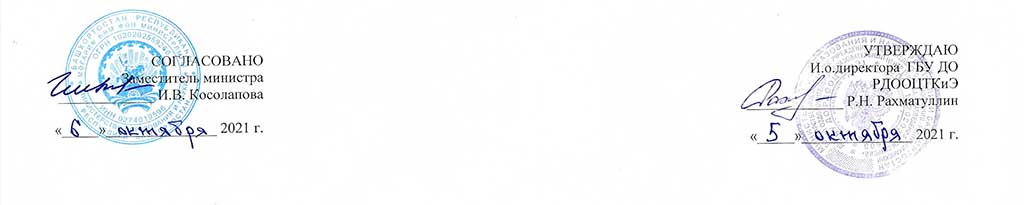 ПЛАН РАБОТЫгосударственного бюджетного учреждения дополнительного образованияРеспубликанский детский оздоровительно-образовательный центр туризма, краеведений и экскурсий на 2021 – 2022 учебный годУфа – 20211. НОРМАТИВНО-ПРАВОВЫЕ ОСНОВЫ И ОСНОВНЫЕ ЗАДАЧИ ДЕЯТЕЛЬНОСТИ1.1. Цель деятельности ГБУ ДО РДООЦТКиЭ – создание благоприятных условий для личностного и физического развития детей, удовлетворения их интересов, способностей и дарований, адаптации к жизни в обществе, формирования культуры и организации содержательного досуга.1.2. Для достижения заявленной цели ГБУ ДО РДООЦТКиЭ решает следующие основные задачи:1. Стратегическое планирование развития системы детско-юношеского туризма в Республике Башкортостан.2.Создание условий для обеспечения в Республике Башкортостан эффективной системы взаимодействия в сфере дополнительного образования детей по реализации современных, вариативных и востребованных дополнительных общеобразовательных программ для детей различных направленностей.3. Создание системы экскурсионных и туристских маршрутов для обучающихся Республики Башкортостан.4. Совершенствование качества образовательно-воспитательного процесса в учреждениях дополнительного образования туристско-краеведческой направленности.5. Создание условий для организации профильного обучения в учреждениях дополнительного образования туристско-краеведческой направленности.6. Информационно-методическое сопровождение, обеспечивающее целостность и системность действий по совершенствованию качества организации отдыха детей и их оздоровления.7. Гражданско-патриотическое воспитание детей средствами туристско-краеведческой и музееведческой исследовательской работы, формирование ценности уважительного отношения к природе и народной культуре. 8. Сохранение и ознакомление с историей, основными этапами, достижениями системы образования и людьми, внесшими значительный вклад в ее развитие в Республике Башкортостан. 9. Оказание содействия в повышении качества профессиональной подготовки и компетенций педагогических работников и методистов учреждений дополнительного образования, в том числе туристско-краеведческой направленности.10. Создание условий для совершенствования программно-методического обеспечения патриотической работы, военно-патриотического воспитания, подготовки к военной службе, физического развития и развития способностей детей в техническом творчестве. 1.3. Решению данных задач обеспечивается следующими основными нормативно-правовыми документами:1.3.1. На федеральном уровне:-Поручения Президента России В.В.Путина по итогам встречи со школьниками во Всероссийском детском центре «Океан» 1 сентября 2021 года;- Федеральный закон от 24 июля 1998 г. № 124-ФЗ «Об основных гарантиях прав ребенка в Российской Федерации» в редакции Федерального закона от 28 декабря 2016 г. № 465-ФЗ «О внесении изменений в отдельные законодательные акты Российской Федерации в части совершенствования государственного регулирования организации отдыха и оздоровления детей»;-Федеральный закон Российской Федерации от 29.12.2020 ода №273 «Об образовании в Российской Федерации»;-Федеральный проект «Успех каждого ребенка», утвержденный указом Президента РФ от 07 мая 2018 г. № 204;-Федеральный проект «Патриотическое воспитание граждан Российской Федерации в рамках национального проекта «Образование» до 2925 года;-Стратегия развития воспитания в Российской Федерации   до 2025 года (Распоряжение  Правительства Российской Федерации от 29.05.2021 г. №996-р.);-Стратегия развития туризма в Российской Федерации до 2035 года (Распоряжение Правительства Российской Федерации от 20.09.2019 года № 2129-р);- «Основы государственного регулирования и государственного контроля организации отдыха и оздоровления детей» (Распоряжение Правительства РФ от 22 мая 2017 г. № 978-р;-Концепция развития дополнительного образования детей (Распоряжение Правительства Российской Федерации от 4 сентября 2014 г № 1726-р;           - Приказ Министерства Просвещения Российской Федерации от 03 сентября 2019 года №467 «Об утверждении Целевой модели развития региональных систем дополнительного образования детей»;- Приказ Минпросвещения  России от 09.11.2018 № 196 «Об утверждении Порядка организации и осуществления образовательной деятельности по дополнительным общеобразовательным программам»;- Приказ Минобрнауки России от 23.08.2017 г. № 816 «Об утверждении Порядка применения организациями, осуществляющими образовательную деятельность, электронного обучения, дистанционных образовательных технологий при реализации образовательных программ» (с изменениями Приказ Министерства просвещения Российской Федерации от 30.09. 2020 года №533);	-  Приказ Министерства науки и высшего образования Российской Федерации, Министерства просвещения Российской Федерации от 05.08.2020 № 882/391 «Об организации и осуществлении образовательной деятельности при сетевой форме реализации образовательных программ»; - Рекомендации по реализации внеурочной деятельности, программы воспитания и социализации, дополнительных общеобразовательных программ с применением дистанционных образовательных технологий (письмо Минпросвещения России от 07.05.2020 года);- Программа туристско-краеведческого движения обучающихся Российской Федерации «Отечество» (Приказ Министерством общего и профессионального образования Российской Федерации8 декабря 1998 г. и Союзом краеведов России 7 декабря 1998 г.);- СанПиН 2.4.4.3172-14 Санитарно-эпидемиологические требования к устройству, содержанию и организации режима работы образовательных организаций дополнительного образования детей (Постановление Главного государственного санитарного врача Российской Федерации от 4 июля 2014 г. № 41).1.3.2. На республиканском уровне:-Государственная программа «Развитие образования в Республике Башкортостан» (с изменениями от 31 марта 2020 г.), утвержденная постановлением Правительства Республики Башкортостан от 21 февраля 2013 г. № 54;- Государственная программа «Развитие внутреннего и въездного туризма в Республике Башкортостан до 2023 года, утвержденная Постановлением Правительства Республики Башкортостан от 14.09.2017 года №424;- Распоряжение Правительства Республики Башкортостан от 29.10.2018 года №1055 «Об реализации федерального проекта «Успех каждого ребенка» национального проекта «Образование» в Республике Башкортостан (с изменениями от 13.08.2019 года № 866-р);- Концепция развития детского отдыха и оздоровления Республики Башкортостан на 2021-2024 годы- Проект Стратегии развития туризма в Республике Башкортостан до 2035 года (на утверждении);- Приказ Министерства образования и науки Республики Башкортостан от 27 мая 2020 года №552 «Об утверждении Порядка формирования и ведения реестра организаций отдыха детей и их оздоровления на территории Республики Башкортостан»;- Программа развития детского туризма в Республике Башкортостан на 2021–2023 годы, утвержденная Министерством образования и науки Республики Башкортостан от 20 января 2021 г.;- Республиканская туристско-краеведческая программа «Дорогами Отечества» (Приказ Министерства образования и науки РБ от 26 сентября 2018 г. №1151.№Наименование мероприятияСрок проведенияОтветственныеОтветственныеОжидаемые результатыОжидаемые результатыОжидаемые результатыНормативно-правовое обеспечение образовательной деятельности. Разработка локальных актов Учреждения.Нормативно-правовое обеспечение образовательной деятельности. Разработка локальных актов Учреждения.Нормативно-правовое обеспечение образовательной деятельности. Разработка локальных актов Учреждения.Нормативно-правовое обеспечение образовательной деятельности. Разработка локальных актов Учреждения.Нормативно-правовое обеспечение образовательной деятельности. Разработка локальных актов Учреждения.Нормативно-правовое обеспечение образовательной деятельности. Разработка локальных актов Учреждения.Нормативно-правовое обеспечение образовательной деятельности. Разработка локальных актов Учреждения.Нормативно-правовое обеспечение образовательной деятельности. Разработка локальных актов Учреждения.1.1Разработка протокола Республиканского   совещания   директоров учреждений дополнительного образования туристско-краеведческой направленностиноябрь 2022 г.Информационно-методический отделИнформационно-методический отделИнформационно-методический отделИнформационно-методический отделУтвержденный документ1.2Разработка Рекомендаций по туристско-спортивной и экскурсионно-краеведческой работе для МО Республики Башкортостанноябрь2022г.Информационно-методический отделИнформационно-методический отделИнформационно-методический отделИнформационно-методический отделУтвержденный документ1.3Разработка Плана мероприятий по выполнению поручений Президента Российской Федерации В. В. Путина по итогам встречи со школьниками во Всероссийском центре «Океан» 1.09. 2021г.ноябрь2021г.Информационно-методический отделИнформационно-методический отделИнформационно-методический отделИнформационно-методический отделУтвержденный документ1.4Создание Совета директоров учреждений дополнительного образования туристско-краеведческой направленности: -положение о совете директоров;-приказ об утверждении.ноябрь2022г.Информационно-методический отделИнформационно-методический отделИнформационно-методический отделИнформационно-методический отделУтвержденный документ1.5Разработка Программы воспитания ГБУ ДО Республиканский детский оздоровительно-образовательный центр туризма, краеведения и экскурсийдекабрь2022 годаИнформационно-методический отделИнформационно-методический отделИнформационно-методический отделИнформационно-методический отделУтвержденный документ1.6Разработка Программы развития ГБУ ДО Республиканский детский оздоровительно-образовательный центр туризма, краеведения и экскурсийянварь –февраль2022 годаИнформационно-методический отделИнформационно-методический отделИнформационно-методический отделИнформационно-методический отделУтвержденный документ1.7Внесение изменений в Коллективный договор ГБУ ДО Республиканский детский оздоровительно-образовательный центр туризма, краеведения и экскурсийноябрь – декабрь 2022г.Профсоюзный комитетПрофсоюзный комитетПрофсоюзный комитетПрофсоюзный комитетУтвержденный документ1.8Внесение изменений в Положения о структурных подразделениях ГБУ ДО Республиканский детский оздоровительно-образовательный центр туризма, краеведения и экскурсийянварь-февраль2022г.Отдел кадровОтдел кадровОтдел кадровОтдел кадровУтвержденный документ1.9Создание медиаплана ГБУ ДО РДООЦТКиЭ:-создание сайта «Маршрут успеха»;-создание чата в месенджирах «Детский туризм Республики Башкортостан»;-создание электронной почты для оперативной работы с учреждениями дополнительного образования туристско-краеведческой направленности;-заключение договоров с государственными, муниципальными, общественными организациями по направлениям деятельности;-участие в республиканской выставке «Туризм. Отдых. Здравницы Башкортостана»ноябрь 2021г.;ноябрь 2021г.;декабрь 2021г.;в течение года;апрель 2022 годаИнформационно-методический отдел, структурные подразделения ГБУ ДО РДООЦТКиЭИнформационно-методический отдел, структурные подразделения ГБУ ДО РДООЦТКиЭИнформационно-методический отдел, структурные подразделения ГБУ ДО РДООЦТКиЭИнформационно-методический отдел, структурные подразделения ГБУ ДО РДООЦТКиЭСоздание средств электронной коммуникации.2.Организация и проведение республиканских мероприятий2.Организация и проведение республиканских мероприятий2.Организация и проведение республиканских мероприятий2.Организация и проведение республиканских мероприятий2.Организация и проведение республиканских мероприятий2.Организация и проведение республиканских мероприятий2.Организация и проведение республиканских мероприятий2.1Проведение категорийных, многодневных и походов выходного дня (однодневных походов) для обучающихся Республики Башкортостанв течение года, Республика БашкортостанОтделтуризма и ориентированияОтделтуризма и ориентированияОтделтуризма и ориентированияОтделтуризма и ориентированияПовышение туристского мастерства, физическое оздоровление детей, охват 2715 чел.2.2Республиканский конкурс, посвященный Международному Году карста и пещер ноябрь 2021г.Отдел краеведения и музееведенияОтдел краеведения и музееведенияОтдел краеведения и музееведенияОтдел краеведения и музееведенияВыявление и поощрение одаренных детей, охват 100 чел.2.3Республиканский конкурс электронных презентаций «Душа и память земли любимой» среди обучающихся и педагогов Республики Башкортостаноктябрь - декабрь 2021г.Отдел краеведения и музееведенияОтдел краеведения и музееведенияОтдел краеведения и музееведенияОтдел краеведения и музееведенияВыявление и поощрение одаренных детей и педагогов, охват 100 чел.2.4Участие в проведении открытого городского конкурса «Уфа туристическая» (совместно с Администрацией городского округа город Уфа Республики Башкортостан)ноябрь-декабрь 2021г.Отдел краеведения и музееведения Отдел краеведения и музееведения Отдел краеведения и музееведения Отдел краеведения и музееведения Популяризация профессии экскурсовода, создание новых экскурсионных программ, охват 30 чел.2.5Республиканский конкурс исследовательских работ учащихся «Краеведческие чтения»декабрь 2021 г.Отдел краеведенияи музееведенияОтдел краеведенияи музееведенияОтдел краеведенияи музееведенияОтдел краеведенияи музееведенияВыявление и поощрение одаренных детей, охват 150 чел.2.6Республиканский туристско-краеведческий конкурс для детей с особой образовательной потребностью «Своей Отчизне пою я песню»ноябрь 2021г.Отдел туризма и ориентированияОтдел туризма и ориентированияОтдел туризма и ориентированияОтдел туризма и ориентированияФормирование гражданского и патриотического воспитания учающихся с ОВЗ,охват 180 чел.2.7Республиканский этап Всероссийского конкурса исследовательских работ, обучающихся «Отечество»ноябрь 2021г.-апрель 2022г.Отдел краеведения и музееведенияОтдел краеведения и музееведенияОтдел краеведения и музееведенияОтдел краеведения и музееведенияВыявление и поощрение одаренных детей, охват 350 чел.2.8Республиканский этап Всероссийского конкурса музеев образовательных организацийноябрь 2021г.-май 2022г.Отдел краеведения и музееведенияОтдел краеведения и музееведенияОтдел краеведения и музееведенияОтдел краеведения и музееведенияАктивизация работы школьных музеев, распространение лучших практик, количество участников-40 музеев2.9Смотр – фестиваль достижений юных геологов Республики Башкортостанноябрь2021 г.Отдел краеведения и музееведения/Институт геологии УНЦ РАНОтдел краеведения и музееведения/Институт геологии УНЦ РАНОтдел краеведения и музееведения/Институт геологии УНЦ РАНОтдел краеведения и музееведения/Институт геологии УНЦ РАНВыявление и поощрение одаренных детей, охват 100 чел.2.10Республиканский конкурс на лучший туристский маршрут «Путешествуем вместе по Башкортостану»ноябрь-декабрь 2021 годаОтдел туризма и ориентированияОтдел туризма и ориентированияОтдел туризма и ориентированияОтдел туризма и ориентированияФормирование реестра туристских маршрутов, охват 1080 чел.2.11Мероприятия, посвященные Дню неизвестного солдата (по особому плану)3 декабря 2021г.Учебно-методический центр «Авангард»Учебно-методический центр «Авангард»Учебно-методический центр «Авангард»Учебно-методический центр «Авангард»Увековечивание  памяти павших, перезахоранение останков воинов, популяризация поискового движения, охват 200 участников.2.12Мероприятия, посвященные Дню Героев Отечества (по особому плану)3 декабря 2021г.Учебно-методический центр «Авангард»Учебно-методический центр «Авангард»Учебно-методический центр «Авангард»Учебно-методический центр «Авангард»Сохранение и популяризация истории Отечества, 320 участников2.13Республиканский этап закрытия Всероссийской акции «Вахта памяти 2021»3 декабря 2021г.Учебно-методический центр «Авангард»Учебно-методический центр «Авангард»Учебно-методический центр «Авангард»Учебно-методический центр «Авангард»Подведение итогов работы в 2021году, планирование на 2022 год. Охват 50 участников2.14XXIV Республиканский этап Всероссийских соревнований по туризму на лыжных дистанцияхдекабрь 2021г., Белорецкий районОтдел туризма и ориентированияОтдел туризма и ориентированияОтдел туризма и ориентированияОтдел туризма и ориентированияВыявление сильнейших спортсменов и команд РБ, охват 200 чел.2.15Республиканский конкурс, посвященный Международному Дню палеонтологиидекабрь 2021г.-январь 2022г.Отдел краеведения и музееведенияОтдел краеведения и музееведенияОтдел краеведения и музееведенияОтдел краеведения и музееведенияВыявление и поощрение одаренных детей по направлению  геология, охват 100 чел.2.16Республиканский этап Всероссийского конкурса активистов школьных музеев среди обучающихся с ограниченными возможностями здоровьядекабрь 2021г.-январь 2022г.Отдел туризма и ориентирования/ Отдел краеведения и музееведенияОтдел туризма и ориентирования/ Отдел краеведения и музееведенияОтдел туризма и ориентирования/ Отдел краеведения и музееведенияОтдел туризма и ориентирования/ Отдел краеведения и музееведенияСоциализация детей с ОВЗ, охват 50 чел.2.17Республиканский этап Всероссийского конкурса экскурсоводов «По малой родине моей» среди обучающихся и педагогов образовательных учрежденийдекабрь 2021г.-март 2022г. Отдел краеведения и музееведенияОтдел краеведения и музееведенияОтдел краеведения и музееведенияОтдел краеведения и музееведенияВыявление и поощрение одаренных детей, охват 100 чел.2.18Республиканская акция «Блокадный хлеб»17-28 января 2022г., Республика БашкортостанУчебно-методический центр «Авангард»Учебно-методический центр «Авангард»Учебно-методический центр «Авангард»Учебно-методический центр «Авангард»Сохранение исторической памяти, 70 муниципалитетов2.19Республиканский этап общественного проекта Приволжского федерального округа «Герои Отечества»январь-июнь 2022г.Отдел краеведения и музееведенияОтдел краеведения и музееведенияОтдел краеведения и музееведенияОтдел краеведения и музееведенияВыявление лучших практик среди школьных музеев республики, 60 музеев2.20Республиканская акция «Горячий снег Сталинграда»1-10февраля 2022г.Учебно-методический центр «Авангард»Учебно-методический центр «Авангард»Учебно-методический центр «Авангард»Учебно-методический центр «Авангард»Патриотическое воспитанник детей и подростков, 70 муниципалитетов2.21Республиканская акция, посвященная Дню юного героя-антифашиста8 февраля 2022г.Республика БашкортостанУчебно-методический центр «Авангард»Учебно-методический центр «Авангард»Учебно-методический центр «Авангард»Учебно-методический центр «Авангард»Патриотическое воспитанник детей и подростков, 70 муниципалитетов2.22Мероприятия, посвященные Дню вывода советских войск из Афганистана (по особому плану)15 февраля 2022г.Республика БашкортостанУчебно-методический центр «Авангард»Учебно-методический центр «Авангард»Учебно-методический центр «Авангард»Учебно-методический центр «Авангард»Патриотическое воспитанник детей и подростков, 500 участников2.23Мероприятия, посвященные Дню защитника Отечества (по особому плану)21-23 февраля 2022г.Республика БашкортостанУчебно-методический центр «Авангард»Учебно-методический центр «Авангард»Учебно-методический центр «Авангард»Учебно-методический центр «Авангард»Патриотическое воспитанник детей и подростков, охват 500 участников2.24 Республиканский фотоконкурс среди учащихся Республики Башкортостан «Конкурс туристской фотографии»февраль 2022 г.,г. УфаОтдел туризма и ориентированияОтдел туризма и ориентированияОтдел туризма и ориентированияОтдел туризма и ориентированияСоздание фотовыставки,охват 300 чел.2.25Зимние республиканские соревнования учащихся по ориентированию на маркированной трассефевраль-март2022 г.Отдел туризма и ориентированияОтдел туризма и ориентированияОтдел туризма и ориентированияОтдел туризма и ориентированияВыявление сильнейших спортсменов, отбор учащихся в сборную Республики Башкортостан, охват 300 чел.2.26Республиканский этап Всероссийских спортивно-образовательных игр «Защитники, вперед!»(муниципальные, зональные этапы)февраль-март2022 г., Республика БашкортостанОтдел туризма и ориентированияОтдел туризма и ориентированияОтдел туризма и ориентированияОтдел туризма и ориентированияПатриотическое воспитание, выход победителей республиканского этапа на Всероссийский этап, увеличение охвата обучающихся, вовлеченных в дополнительное образование, охват 1500 чел.2.27Республиканский военно-патриотический лагерь на горе Иремель «Заоблачный фронт. Иремель»22-28 марта2022 г.,БелорецкийрайонУчебно-методический центр «Авангард»Учебно-методический центр «Авангард»Учебно-методический центр «Авангард»Учебно-методический центр «Авангард»Выявление и поощрение одаренных детей, талантливой молодежи, пропаганда ЗОЖ, до 100 участников2.28Республиканский этап Всероссийской геологической олимпиады «Земля и человек»март 2022 г.Отдел краеведения и музееведенияОтдел краеведения и музееведенияОтдел краеведения и музееведенияОтдел краеведения и музееведенияВыявление и поощрение одаренных детей, охват 130 чел.2.29Республиканский конкурс юных исполнителей туристской песни «Играй, гитара звонкая!»апрель 2022 г.,г. УфаОтдел образовательных программОтдел образовательных программОтдел образовательных программОтдел образовательных программВыявление и поощрение одаренных детей, охват 130 чел. 2.30Республиканский конкурс «Богатство недр родного Башкортостана»апрель 2022 г.,г.Уфа Отдел краеведения и музееведенияОтдел краеведения и музееведенияОтдел краеведения и музееведенияОтдел краеведения и музееведенияВыявление и поощрение одаренных детей2.31Региональные и зональные этапы военно-спортивной игры «Зарница» (I этап –школьный, II этап-муниципальный, III этап-зональный, IV этап-республиканский)апрель-май2022 г., Республика БашкортостанУчебно-методический центр «Авангард»Учебно-методический центр «Авангард»Учебно-методический центр «Авангард»Учебно-методический центр «Авангард»Выявление и поощрение одаренных детей, талантливой молодежи, 70 муниципалитетов2.32Мероприятия, посвященные Дню Победы, в образовательных организациях Республики Башкортостан (по особому плану)01-15 мая2022 г., Республика БашкортостанУчебно-методический центр «Авангард»Учебно-методический центр «Авангард»Учебно-методический центр «Авангард»Учебно-методический центр «Авангард»Сохранение исторической памяти, увековечение памяти погибших при защите Отечества, 70 муниципалитетов2.33 Республиканский туристско-краеведческий фестиваль для детей с особыми образовательными потребностямимай 2022 г.,г. УфаОтдел туризма и ориентированияОтдел туризма и ориентированияОтдел туризма и ориентированияОтдел туризма и ориентированияСоциальная адаптация детей с ООП, охват 502.34Республиканская интернет-викторина на знание истории Великой Отечественной войны 1941-1945 гг.май 2022 г.Отдел краеведения и музееведенияОтдел краеведения и музееведенияОтдел краеведения и музееведенияОтдел краеведения и музееведенияВыявление и поощрение одаренных детей, охват  1000 чел.2.35Военно-спортивный фестиваль «Сердце помнит…»май 2022 г.Учебно-методический центр «Авангард»Учебно-методический центр «Авангард»Учебно-методический центр «Авангард»Учебно-методический центр «Авангард»Популяризация альпинистского движения, пропаганда ЗОЖ, увековечивание памяти погибших спортсменов, 100 участников2.36Образовательно-досуговый проект «Детская туристская АРТ-площадка ВЫСОТА»июнь 2022 г.,г. УфаОтдел реализации дополнительных общеобразова-тельных программ Отдел реализации дополнительных общеобразова-тельных программ Отдел реализации дополнительных общеобразова-тельных программ Отдел реализации дополнительных общеобразова-тельных программ Организация познавательного досуга детей, посещающих  объединения  Центра и г. Уфы, охват 60 детей2.37Республиканский туристский фестиваль обучающихся Республики Башкортостаниюнь 2022 г.,Республика БашкортостанОтдел туризма и ориентированияОтдел туризма и ориентированияОтдел туризма и ориентированияОтдел туризма и ориентированияВыявление сильнейших спортсменов и команд РБ, охват 350 чел.2.38Межрегиональный слет поисковых отрядовиюнь 2022 г.,Республика БашкортостанУчебно-методический центр «Авангард»Учебно-методический центр «Авангард»Учебно-методический центр «Авангард»Учебно-методический центр «Авангард»Выявление и поощрение одаренных детей, талантливой молодежи, 120 участников2.39 Республиканский этап соревнований обучающихся «Школа безопасности»июнь-июль2022 г., Республика БашкортостанОтдел туризма и ориентированияОтдел туризма и ориентированияОтдел туризма и ориентированияОтдел туризма и ориентированияФормирование у обучающихся сознательного и ответственного отношения к личной и общественной безопасности, практических навыков и умений поведенияв экстремальных ситуациях, охват 650 чел.2.40 Летние республиканские соревнования обучающихся по ориентированию на местностииюнь-июль2022 г.,Республика БашкортостанОтдел  туризма и ориентированияОтдел  туризма и ориентированияОтдел  туризма и ориентированияОтдел  туризма и ориентированияВыявление сильнейших спортсменов, патриотическое воспитание, популяризацияориентирования, охват 300 чел.2.41Республиканский военно-патриотический палаточный лагерь (республиканская профильная смена «Авангард»)июнь-июль2022 г., Республика БашкортостанУчебно-методический центр «Авангард»Учебно-методический центр «Авангард»Учебно-методический центр «Авангард»Учебно-методический центр «Авангард»Выявление и поощрение одаренных детей, талантливой молодежи, пропаганда ЗОЖ,50 участников2.42Мероприятия в рамках реализации проекта «Рейд Блюхера» (по особому плану)июнь-август 2022 г.Учебно-методический центр «Авангард»Учебно-методический центр «Авангард»Учебно-методический центр «Авангард»Учебно-методический центр «Авангард»Сохранение исторической памяти, 30 участников2.43Военно-патриотические смены в летних лагерях Республики Башкортостаниюнь-август2022 г., Республика БашкортостанУчебно-методический центр «Авангард»Учебно-методический центр «Авангард»Учебно-методический центр «Авангард»Учебно-методический центр «Авангард»Пропаганда ЗОЖ, патриотическое воспитание молодежи, до 3000 участников2.44Поисковые экспедиции и патриотические акции в рамках проекта «Гражданская война в Башкортостане»июнь-сентябрь2022 г., Республика БашкортостанУчебно-методический центр «Авангард»Учебно-методический центр «Авангард»Учебно-методический центр «Авангард»Учебно-методический центр «Авангард»Сохранение истории Отечества, до 60 участников2.45 Республиканский  туристско-краеведческий  лагерь  для детей с ограниченными возможностями здоровья «Звездный городок»июль 2022 г.,Республика БашкортостанОтдел туризма и ориентированияОтдел туризма и ориентированияОтдел туризма и ориентированияОтдел туризма и ориентированияФормированиеу детей с ООП туристских знаний, умений и навыков, укрепление связей между объединениями детей с ООП из разных городов и районов РБ, охват 70 чел.2.46Республиканская полевая геологическая олимпиадаиюль 2022 г.Отдел краеведения и музееведенияОтдел краеведения и музееведенияОтдел краеведения и музееведенияОтдел краеведения и музееведенияВыявление и поощрение одаренных детей, охват 120 чел.2.47Республиканский полевой профильный лагерь «Юные геологи»июль 2022 г.Отдел краеведения и музееведения / БашГео, Минэколлогии РБОтдел краеведения и музееведения / БашГео, Минэколлогии РБОтдел краеведения и музееведения / БашГео, Минэколлогии РБОтдел краеведения и музееведения / БашГео, Минэколлогии РБВыявление и поощрение одаренных детей, охват 200 чел.2.48Республиканский полевой профильный оздоровительно-образовательный лагерь юных туристов-краеведов «Соцветие курая»июль-август 2022 г.Отдел краеведения и музееведенияОтдел краеведения и музееведенияОтдел краеведения и музееведенияОтдел краеведения и музееведенияРазвитие навыков исследовательской работы, воспитание патриотизма и толерантности, охват 100 чел.2.49Республиканский слет юных туристовавгуст-сентябрь2022 г.,Республика БашкортостанОтдел туризма и ориентированияОтдел туризма и ориентированияОтдел туризма и ориентированияОтдел туризма и ориентированияВыявление сильнейших спортсменов и команд РБ, охват 150 чел.2.50Экскурсионное обслуживание учащихсяв течение годаОтдел краеведения и музееведения Отдел краеведения и музееведения Отдел краеведения и музееведения Отдел краеведения и музееведения  Экскурсионное обслуживание по заявкам2.51Мероприятия по захоронению останков воинов, погибших при защите Отечества в годы Великой Отечественной войны (по особому плану)в течение годаУчебно-методический центр «Авангард»Учебно-методический центр «Авангард»Учебно-методический центр «Авангард»Учебно-методический центр «Авангард»Увековечивание памяти павших, перезахоронение останков воинов, популяризация поискового движения, 200 участников2.52Участие в реконструкциях событий Великой Отечественной войны и военно-исторических фестиваляхв течение годаУчебно-методический центр «Авангард»Учебно-методический центр «Авангард»Учебно-методический центр «Авангард»Учебно-методический центр «Авангард»Популяризация и сохранение истории Отечества,30 участников2.53Передвижные и стационарные выставки по истории Вооруженных сил РФ и военных конфликтовв течение года,г. Уфа, Республика БашкортостанУчебно-методический центр «Авангард»Учебно-методический центр «Авангард»Учебно-методический центр «Авангард»Учебно-методический центр «Авангард»Сохранение истории Отечества, до 100 участников2.54 Инновационный туристско-образовательный  проект «Маршрут успеха»в течение года,г. УфаОтдел туризма и ориентирования Отдел туризма и ориентирования Отдел туризма и ориентирования Отдел туризма и ориентирования Реализация туристских, познавательных, профориентационных маршрутов для школьников, мотивация к поступлению в ВУЗЫ РБ,  охват 400 чел.2.55Переоформление полномочий республиканской маршрутно-квалификационной комиссии (РМКК)ноябрь-декабрь 2021г.Отдел туризма и ориентированияОтдел туризма и ориентированияОтдел туризма и ориентированияОтдел туризма и ориентированияУтвержденный документ2.1.Участие в региональных, международных и всероссийских мероприятиях по всем направлениям деятельности2.1.Участие в региональных, международных и всероссийских мероприятиях по всем направлениям деятельности2.1.Участие в региональных, международных и всероссийских мероприятиях по всем направлениям деятельности2.1.Участие в региональных, международных и всероссийских мероприятиях по всем направлениям деятельности2.1.Участие в региональных, международных и всероссийских мероприятиях по всем направлениям деятельности2.1.Участие в региональных, международных и всероссийских мероприятиях по всем направлениям деятельности2.1.Участие в региональных, международных и всероссийских мероприятиях по всем направлениям деятельности2.1.1.Мероприятия в рамках Всероссийского проекта «Без срока давности» (по особому плану)октябрь- декабрь 2021 г., Республика БашкортостанУчебно-методический центр «Авангард»Учебно-методический центр «Авангард»Учебно-методический центр «Авангард»Учебно-методический центр «Авангард»Сохранение исторической правды о Второй мировой войне, 70 муниципалитетов2.1.2.Республиканский этап Приволжского федерального округа «Герои Отечества» (номинация на лучший школьный музей)декабрь- май 2022 г.Отдел краеведения и музееведенияОтдел краеведения и музееведенияОтдел краеведения и музееведенияОтдел краеведения и музееведенияУчастие в конкурсе школьных музеев РБ2.1.3.Всероссийская научно-практическая конференция «Колпинские чтения по туризму и краеведению»декабрь - февраль 2022 года,С-ПетербургИнформационно-методический отделИнформационно-методический отделИнформационно-методический отделИнформационно-методический отделУчастие в конкурсе представителей РБ2.1.4.Всероссийский конкурс  учебных и методических материалов в помощь педагогам, организаторам туристско-краеведческой и экскурсионной работы с обучающимися, воспитанникамидекабрь- февраль 2022 года , МоскваИнформационно-методический отделИнформационно-методический отделИнформационно-методический отделИнформационно-методический отделУчастие в конкурсе представителей РБ2.1.5.Всероссийский конкурс туристских походов  и экспедиций обучающихсяянварь 2022г.-март 2023 г. МоскваОтдел туризма и ориентированияОтдел туризма и ориентированияОтдел туризма и ориентированияОтдел туризма и ориентированияУчастие в конкурсе представителей РБ 2.1.6.Всероссийский конкурс активистов школьных музеев среди обучающихся с ограниченными возможностями здоровья  «Россия – родина моя»январь 2022г.-март 2023 г. МоскваОтделкраеведения и музееведения Отделкраеведения и музееведения Отделкраеведения и музееведения Отделкраеведения и музееведения Участие в конкурсе представителей РБ  2.1.7.Всероссийский конкурс школьных музеев (онлайн)январь -март 2022 г. г.МоскваОтделкраеведения и музееведения Отделкраеведения и музееведения Отделкраеведения и музееведения Отделкраеведения и музееведения Участие в конкурсе представителей РБ 2.1.8Всероссийские соревнования учащихся по ориентированиюфевраль, август2022г.Отделтуризма и ориентированияОтделтуризма и ориентированияОтделтуризма и ориентированияОтделтуризма и ориентированияУчастие в соревнованиях представителей РБ2.1.9Всероссийский фестиваль краеведческих объединенийфевраль-апрель2022 г.Отдел краеведения и музееведенияОтдел краеведения и музееведенияОтдел краеведения и музееведенияОтдел краеведения и музееведенияУчастие в конкурсе  команд  детских объединений РБ2.1.10Всероссийский конкурс исследовательских  краеведческих  работ обучающихся «Отечество» февраль-апрель2022 г.Отдел краеведения и музееведенияОтдел краеведения и музееведенияОтдел краеведения и музееведенияОтдел краеведения и музееведенияУчастие в конкурсе представителей РБ2.1.11Всероссийская акция «Вахта Памяти 2022» (поисковые экспедиции)апрель-октябрь2022 г., Ленинградская, Новгородская, Московская области, Республика КрымУчебно-методический центр «Авангард»Учебно-методический центр «Авангард»Учебно-методический центр «Авангард»Учебно-методический центр «Авангард»Установление судеб, пропавших без вести, сохранение истории Отечества, 300 участников2.1.12 Международный туристский слет учащихся Союзного государства июнь 2022 г.Отдел  туризма и ориентированияОтдел  туризма и ориентированияОтдел  туризма и ориентированияОтдел  туризма и ориентированияУчастие  Республики Башкортостан на международном уровне(1 команда)2.1.13 Межрегиональные соревнования учащихся «Школа безопасности»июнь-июль2022 г.Отделтуризма иориентированияОтделтуризма иориентированияОтделтуризма иориентированияОтделтуризма иориентированияПредставление Республики Башкортостан(1-2 команды) 2.1.14Всероссийские спортивно-образовательные игры «Защитники, вперед!»июль 2022 г.Отделтуризма и ориентированияОтделтуризма и ориентированияОтделтуризма и ориентированияОтделтуризма и ориентированияПредставление Республики Башкортостан(1-3 команды) 2.1.15Слет поисковых отрядов Приволжского федерального округа «Поисковый фронт»июль 2022 г.,о. Вертолетный, Республика ТатарстанУчебно-методический центр «Авангард»Учебно-методический центр «Авангард»Учебно-методический центр «Авангард»Учебно-методический центр «Авангард»Популяризация поискового движения, обучение, 10 участников2.1.16Межрегиональный военно-исторический фестиваль «Заоблачный фронт»июль-август2022 г.,КЧР, КБР(г. Эльбрус)Учебно-методический центр «Авангард»Учебно-методический центр «Авангард»Учебно-методический центр «Авангард»Учебно-методический центр «Авангард»Популяризация и сохранение истории Отечества, 120 участников2.1.17 V Всероссийсский  слет  юных туристов август 2022 г.Отделтуризма и ориентированияОтделтуризма и ориентированияОтделтуризма и ориентированияОтделтуризма и ориентированияПредставление Республики Башкортостан(1-2 команды)2.1.18 Всероссийский конкурс  экскурсоводов «По малой родине моей»в течение годаОтдел краеведения и музееведенияОтдел краеведения и музееведенияОтдел краеведения и музееведенияОтдел краеведения и музееведенияВыявление и поощрение одаренных детей, охват 150 чел.2.1.19Всероссийские акции «Судьба солдата», «Без срока давности», «Дорога к обелиску», «Вернуться из плена»в течение годаУчебно-методический центр «Авангард»Учебно-методический центр «Авангард»Учебно-методический центр «Авангард»Учебно-методический центр «Авангард»Установление судеб, пропавших без вести, сохранение истории Отечества, 60 участников 2.3.Участие в грантах, олимпиадах по всем направлениям деятельности2.3.Участие в грантах, олимпиадах по всем направлениям деятельности2.3.Участие в грантах, олимпиадах по всем направлениям деятельности2.3.Участие в грантах, олимпиадах по всем направлениям деятельности2.3.Участие в грантах, олимпиадах по всем направлениям деятельности2.3.Участие в грантах, олимпиадах по всем направлениям деятельности2.3.Участие в грантах, олимпиадах по всем направлениям деятельности2.3.1Всероссийская олимпиада  Геологикафевраль 2022 г.ТюменьОтделкраеведения и музееведенияОтделкраеведения и музееведенияОтделкраеведения и музееведенияОтделкраеведения и музееведенияУчастие обучающихся РБ в олимпиаде 2.3.2 Московская  открытая  геологическая  олимпиада МГУ им. М.В. Ломоносовамарт 2022 г.,г. МоскваОтделкраеведения и музееведенияОтделкраеведения и музееведенияОтделкраеведения и музееведенияОтделкраеведения и музееведенияУчастие обучающихся РБ в олимпиаде 2.3.3 Всероссийская  геологическая  олимпиада «Земля и человек» апрель 2022 г.,г. МоскваОтделкраеведения и музееведенияОтделкраеведения и музееведенияОтделкраеведения и музееведенияОтделкраеведения и музееведенияУчастие обучающихся РБ в олимпиаде 3.Распространение лучших практик реализации современных, вариативных и востребованных дополнительных общеобразовательных программ для детей различных направленностейв образовательных организациях3.Распространение лучших практик реализации современных, вариативных и востребованных дополнительных общеобразовательных программ для детей различных направленностейв образовательных организациях3.Распространение лучших практик реализации современных, вариативных и востребованных дополнительных общеобразовательных программ для детей различных направленностейв образовательных организациях3.Распространение лучших практик реализации современных, вариативных и востребованных дополнительных общеобразовательных программ для детей различных направленностейв образовательных организациях3.Распространение лучших практик реализации современных, вариативных и востребованных дополнительных общеобразовательных программ для детей различных направленностейв образовательных организациях3.Распространение лучших практик реализации современных, вариативных и востребованных дополнительных общеобразовательных программ для детей различных направленностейв образовательных организациях3.Распространение лучших практик реализации современных, вариативных и востребованных дополнительных общеобразовательных программ для детей различных направленностейв образовательных организациях3.Распространение лучших практик реализации современных, вариативных и востребованных дополнительных общеобразовательных программ для детей различных направленностейв образовательных организациях3.1Организация методических мероприятий различного уровня (муниципальный, региональный, всероссийский, международный уровни) и участие в них:3.1методические советы;2 раза в год(август, апрель)Информационно-методический отделИнформационно-методический отделпротоколыпротоколыпротоколы3.1педагогические советы;3 раза в год (сентябрь, январь, май)Отдел реализации дополнительных общеобразовательных программОтдел реализации дополнительных общеобразовательных программпротоколыпротоколыпротоколы3.1республиканское совещание директоров образовательных организаций дополнительного образования туристско-краеведческой направленности;2 раза в год(ноябрь, апрель)Информационно-методический отделИнформационно-методический отделпротоколпротоколпротокол3.1республиканский семинар ответственных за туристско-краеведческую работу в муниципальных образованиях;1раз в год(ноябрь)Информационно-методический отделИнформационно-методический отделпротоколпротоколпротокол3.1республиканский семинар руководителей школьных музеев;1 раз в год(декабрь)Отдел краеведения и музееведенияОтдел краеведения и музееведенияпротоколпротоколпротокол3.1республиканский семинар по «Школе безопасности»;1 раз в год(декабрь)Отдел туризма и ориентированияОтдел туризма и ориентированияпротоколпротоколпротокол3.1республиканский семинар председателей и секретарей МКК;1 раз в год(апрель)Отдел туризма и ориентированияОтдел туризма и ориентированияпротоколпротоколпротокол3.1организация и проведение республиканского этапа Всероссийского конкурса учебных и методических материалов в помощь педагогам, организаторам туристско-краеведческой и экскурсионной работы с обучающимися, воспитанниками и участие в федеральном этапе; январь-февраль 2022 г., март –май 2022 г.Информационно-методический отделИнформационно-методический отделпротоколпротоколпротокол3.1участие в республиканском и федеральном этапах Всероссийского конкурса педагогического мастерства педагогов дополнительного образования «Сердце отдаю детям» в качестве наставников; апрель-май 2022 г., август-ноябрь 2022г. Информационно-методический отделИнформационно-методический отделкачественное выступление на этапах конкурсакачественное выступление на этапах конкурсакачественное выступление на этапах конкурса3.1методические выезды в муниципальные образования РБ по направлению туристской деятельности;декабрь 2021 г.Отдел туризма и ориентированияОтдел туризма и ориентированияпроведение республиканских соревнований по детскому туризму и Школе безопасностипроведение республиканских соревнований по детскому туризму и Школе безопасностипроведение республиканских соревнований по детскому туризму и Школе безопасности3.1обучающие семинары для педагогов по организации детско-юношеского геологического движения;февраль-март 2022 г.Отдел краеведенияи музееведенияОтдел краеведенияи музееведенияпроведение геологической олимпиады и лагеря «Юные геологи» для обучающихсяпроведение геологической олимпиады и лагеря «Юные геологи» для обучающихсяпроведение геологической олимпиады и лагеря «Юные геологи» для обучающихся3.1учебно-методический водный поход 1 к/с (река Большой Инзер) для учителей и педагогов дополнительного образования  с целью приобретения  компетенций по организации и проведению водных походов с учащимися;май 2022 г.Отдел туризма и ориентированияОтдел туризма и ориентированияПодготовленные кадры для проведения походов с учащимися Подготовленные кадры для проведения походов с учащимися Подготовленные кадры для проведения походов с учащимися 3.1учебно-методический пеший поход 1 к/с (гора Большой Иремель) для учителей и педагогов дополнительного образования  с целью приобретения  компетенций по организации и проведению пеших походов с учащимися;август 2022 г.Отдел туризма и ориентированияОтдел туризма и ориентированияПодготовленные кадры для проведения походов с учащимисяПодготовленные кадры для проведения походов с учащимисяПодготовленные кадры для проведения походов с учащимисяучастие во Всероссийской научно-практической конференции «Колпинские чтения по туризму и краеведению»; ноябрь-январь 2022 г.Информационно-методический отделИнформационно-методический отделпубликация статей в количестве 2публикация статей в количестве 2публикация статей в количестве 23.2Составление реестра лучших практик реализации современных, вариативных и востребованных дополнительных общеобразовательных программ туристско-краеведческой направленности по результатам Всероссийских конкурсов: -  педагогического мастерства педагогов дополнительного образования «Сердце отдаю детям»;- учебных и методических материалов в помощь педагогам, организаторам туристско-краеведческой и экскурсионной работы с обучающимися, воспитанниками и участие в федеральном этапеиюль 2022Информационно-методический отделИнформационно-методический отделЭлектронный реестр, сборник лучших практикЭлектронный реестр, сборник лучших практикЭлектронный реестр, сборник лучших практик3.3Организация консультаций по разработке и апробации дополнительных общеобразовательных программ туристско-краеведческой направленности август, апрель 2022 г.Отдел реализации дополнительных общеобразовательных программИнформационно-методический отделОтдел реализации дополнительных общеобразовательных программИнформационно-методический отделпрактико-ориентированные семинарыпрактико-ориентированные семинарыпрактико-ориентированные семинары4.Внедрение целевой модели ДОД4.Внедрение целевой модели ДОД4.Внедрение целевой модели ДОД4.Внедрение целевой модели ДОД4.Внедрение целевой модели ДОД4.Внедрение целевой модели ДОД4.Внедрение целевой модели ДОД4.Внедрение целевой модели ДОД4.1Мониторинг выявления особенностей запроса детей и родителей на занятия в дополнительном образовании туристско-краеведческой направленности муниципальных образований: -  разработка анкеты;- проведение процедуры  анкетирования родителей или законных представителей, школьников муниципальных образований  с целью выявления востребованных направлений туристско-краеведческой направленности. январь 2022 г.Информационно-методический отделИнформационно-методический отделВыявление востребованных направлений и программ туристско-краеведческой направленностиВыявление востребованных направлений и программ туристско-краеведческой направленностиВыявление востребованных направлений и программ туристско-краеведческой направленности4.2Обновление методов и содержания дополнительного образования туристско-краеведческой направленности детей в соответствии с их образовательными потребностями и индивидуальными возможностями, интересами семьи и общества (методов организации образовательного процесса по реализации востребованных программ на основании  мониторинга выявления особенностей запроса детей и родителей на занятия в дополнительном образовании туристско-краеведческой направленности муниципальных образований).февраль-май 2022 г.Отделы центраОтделы центраДорожная карта по внедрению Целевой модели.Модель развития системы организаций дополнительного образования туристско-краеведческой направленности Дорожная карта по внедрению Целевой модели.Модель развития системы организаций дополнительного образования туристско-краеведческой направленности Дорожная карта по внедрению Целевой модели.Модель развития системы организаций дополнительного образования туристско-краеведческой направленности 4.3Повышение вариативности дополнительного образования детей, качества и доступности дополнительных образовательных программ для детей  туристско-краеведческой направленности: разработка и   реализация комплексной дополнительной общеобразовательной программы  «Туристские услуги для детей школьного возраста» в течение годаОтдел реализации дополнительных общеобразовательных программОтдел реализации дополнительных общеобразовательных программВостребованная дополнительная общеобразоват-ная разноуровневая программа (включает краткосрочные модули программ с применением дистанционных технологий и сетевых форм реализации) Востребованная дополнительная общеобразоват-ная разноуровневая программа (включает краткосрочные модули программ с применением дистанционных технологий и сетевых форм реализации) Востребованная дополнительная общеобразоват-ная разноуровневая программа (включает краткосрочные модули программ с применением дистанционных технологий и сетевых форм реализации) 4.4Разработка локальных актов  по внедрению  формы  и сетевой модели  сопровождения     наставничества    «руководитель-студент»    совместно  с  ФГОУ ВО БГПУ им.М.Акмуллы,  -приказ;-положение;-программа.                                                                                                                                                                                   февраль-май 2022 г.Отдел реализации дополнительных общеобразовательных программ,Информационно-методический отделОтдел реализации дополнительных общеобразовательных программ,Информационно-методический отдел Локальные акты: приказ, положение программа. Локальные акты: приказ, положение программа. Локальные акты: приказ, положение программа.4.5Формирование аналитической справки реализации комплекса мер («дорожной карты») по внедрению целевой модели развития региональной системы дополнительного образования туристско-краеведческой направленности март-апрель 2022 г.Информационно-методический отделИнформационно-методический отделРезультат самообследования по реализации Дорожной карты внедрения Целевой моделиРезультат самообследования по реализации Дорожной карты внедрения Целевой моделиРезультат самообследования по реализации Дорожной карты внедрения Целевой модели4.1.Основные мероприятия, реализуемые для достижения показателей улучшения качества образовательной деятельности, направленные на открытость и доступность образовательных услуг4.1.Основные мероприятия, реализуемые для достижения показателей улучшения качества образовательной деятельности, направленные на открытость и доступность образовательных услуг4.1.Основные мероприятия, реализуемые для достижения показателей улучшения качества образовательной деятельности, направленные на открытость и доступность образовательных услуг4.1.Основные мероприятия, реализуемые для достижения показателей улучшения качества образовательной деятельности, направленные на открытость и доступность образовательных услуг4.1.Основные мероприятия, реализуемые для достижения показателей улучшения качества образовательной деятельности, направленные на открытость и доступность образовательных услуг4.1.Основные мероприятия, реализуемые для достижения показателей улучшения качества образовательной деятельности, направленные на открытость и доступность образовательных услуг4.1.Основные мероприятия, реализуемые для достижения показателей улучшения качества образовательной деятельности, направленные на открытость и доступность образовательных услуг4.1.Основные мероприятия, реализуемые для достижения показателей улучшения качества образовательной деятельности, направленные на открытость и доступность образовательных услуг4.1.1.Разработка информационного модуля о платных образовательных услугах дополнительного образования через информационно-коммуникационные связи и другие возможные ресурсымарт 2022 г.Отдел реализации дополнительных общеобразовательных программИнформационно-методический отделОтдел бухгалтерского учетаОтдел реализации дополнительных общеобразовательных программИнформационно-методический отделОтдел бухгалтерского учетаПривлечение более широкой аудитории к предоставлению образовательных услугПривлечение более широкой аудитории к предоставлению образовательных услугПривлечение более широкой аудитории к предоставлению образовательных услуг4.1.2Проведение профориентационных экскурсий в рамках реализации проекта «Маршрут успеха», профильных интенсивов по подготовке к соревнованиям в сфере детского туризма, создание команд при муниципальных образовательных организациях дополнительного образования туристско-краеведческой направленности для участия в юниорском движении «World skills» по направлениям «туризм, экскурсионная деятельность»декабрь-май, 2022 г.Отдел туризмаи ориентированияОтдел туризмаи ориентированияПриобретение начальных профессиональных знаний и навыков Приобретение начальных профессиональных знаний и навыков Приобретение начальных профессиональных знаний и навыков 4.1.3Организация мероприятий «День открытых дверей», посещение музея Истории образования Республики Башкортостанянварь-май, 2022 г.Отдел реализации дополнительных общеобразовательных программМузей истории образованияОтдел реализации дополнительных общеобразовательных программМузей истории образованияВовлечение обучающихся в профессию педагогаВовлечение обучающихся в профессию педагогаВовлечение обучающихся в профессию педагога4.1.4Рекламные акций на телевидении, радио, СМИ, семинарах, курсах, рассылкой объявлений и т.п.в течение годаОтделы ЦентраОтделы ЦентраИнформационная компания, медиа планИнформационная компания, медиа планИнформационная компания, медиа план4.1.5Разработка рекламного ролика в рамках реализации проекта «Маршрут успеха» и трансляция на сайте образовательной организации и других информационных носителяхянварь-май 2022 г.Отдел реализации дополнительных общеобразовательных программОтдел реализации дополнительных общеобразовательных программФормирование положительного отзыва родителей и мотивации на обучение детейФормирование положительного отзыва родителей и мотивации на обучение детейФормирование положительного отзыва родителей и мотивации на обучение детей4.2.Формирование и распространение моделей сетевого и дистанционного взаимодействия при реализации образовательных программ в образовательных организациях4.2.Формирование и распространение моделей сетевого и дистанционного взаимодействия при реализации образовательных программ в образовательных организациях4.2.Формирование и распространение моделей сетевого и дистанционного взаимодействия при реализации образовательных программ в образовательных организациях4.2.Формирование и распространение моделей сетевого и дистанционного взаимодействия при реализации образовательных программ в образовательных организациях4.2.Формирование и распространение моделей сетевого и дистанционного взаимодействия при реализации образовательных программ в образовательных организациях4.2.Формирование и распространение моделей сетевого и дистанционного взаимодействия при реализации образовательных программ в образовательных организациях4.2.Формирование и распространение моделей сетевого и дистанционного взаимодействия при реализации образовательных программ в образовательных организациях4.2.Формирование и распространение моделей сетевого и дистанционного взаимодействия при реализации образовательных программ в образовательных организациях4.2.1Актуализация нормативно-правовых документов и методических материалов, регламентирующих реализацию дополнительных общеобразовательных программ в сетевой форме (Программа  «Туристские услуги детям школьного возраста»,  договор с ФГОУ ВО БГПУ им.М.Акмуллы,ООО «Крекс») январь-май2022 г.Отдел реализации дополнительных общеобразовательных программИнформационно-методический отделОтдел реализации дополнительных общеобразовательных программИнформационно-методический отделМодель сетевого взаимодействия приоритетного направления туристско-краеведческой направленности – культурно-познавательный туризм Модель сетевого взаимодействия приоритетного направления туристско-краеведческой направленности – культурно-познавательный туризм Модель сетевого взаимодействия приоритетного направления туристско-краеведческой направленности – культурно-познавательный туризм 4.2.2Привлечение интеллектуальных партнеров (ФГОУ ВО БГПУ им.М.Акмуллы); бизнес-партнеров реального сектора экономики (ООО «Крекс») в рамках реализации  Программы  «Туристские услуги детям школьного возраста»декабрь-май2022 г.Отдел реализации дополнительных общеобразовательных программИнформационно-методический отделОтдел реализации дополнительных общеобразовательных программИнформационно-методический отделРеализация программы сетевого взаимодействияРеализация программы сетевого взаимодействияРеализация программы сетевого взаимодействия4.2.3Организация и проведение консультаций по разработке и апробации дополнительной общеобразовательной программы в сетевой форме «Туристские услуги детям школьного возраста»декабрь-май2022 г.Информационно-методический отделОтдел краеведения и музееведенияИнформационно-методический отделОтдел краеведения и музееведенияРазработка и реализация программы сетевого взаимодействияРазработка и реализация программы сетевого взаимодействияРазработка и реализация программы сетевого взаимодействия4.3.Мероприятия по обеспечению развития профессионального мастерства и уровня компетенций педагогических работников и других участников сферы дополнительного образования детей4.3.Мероприятия по обеспечению развития профессионального мастерства и уровня компетенций педагогических работников и других участников сферы дополнительного образования детей4.3.Мероприятия по обеспечению развития профессионального мастерства и уровня компетенций педагогических работников и других участников сферы дополнительного образования детей4.3.Мероприятия по обеспечению развития профессионального мастерства и уровня компетенций педагогических работников и других участников сферы дополнительного образования детей4.3.Мероприятия по обеспечению развития профессионального мастерства и уровня компетенций педагогических работников и других участников сферы дополнительного образования детей4.3.Мероприятия по обеспечению развития профессионального мастерства и уровня компетенций педагогических работников и других участников сферы дополнительного образования детей4.3.Мероприятия по обеспечению развития профессионального мастерства и уровня компетенций педагогических работников и других участников сферы дополнительного образования детей4.3.Мероприятия по обеспечению развития профессионального мастерства и уровня компетенций педагогических работников и других участников сферы дополнительного образования детей4.3.1Прохождение аттестации педагогических работников, с целью установления квалификационной категорииПовышение квалификации по направлениям работы педагогических работниковдекабрь 2021г.Отдел реализации дополнительных общеобразовательных программОтдел реализации дополнительных общеобразовательных программОжидаемая квалификационная категория:Дубовикова Анастасия Сергеевна Нигматуллина Алина ФанилевнаХажина Лилия ВарисовнаБухарова Гузель РашидовнаЦыпышева Светлана БорисовнаСелютин Константин АлексеевичДударенко Алексей ВалерьевичЧерниенко Денис АркадьевичМаслова Ольга НиколаевнаВолков Владимир СергеевичПетрова Яна Владимировна.                                                                                     Ожидаемаявысшая квалификационная категория:Порядченко Альбина АмировнаШвыркова Татьяна ЮрьевнаГалимова Наталия ЕвгеньевнаКускарбаев Азат Салаватович                                                                                                                       Ожидаемая квалификационная категория:Дубовикова Анастасия Сергеевна Нигматуллина Алина ФанилевнаХажина Лилия ВарисовнаБухарова Гузель РашидовнаЦыпышева Светлана БорисовнаСелютин Константин АлексеевичДударенко Алексей ВалерьевичЧерниенко Денис АркадьевичМаслова Ольга НиколаевнаВолков Владимир СергеевичПетрова Яна Владимировна.                                                                                     Ожидаемаявысшая квалификационная категория:Порядченко Альбина АмировнаШвыркова Татьяна ЮрьевнаГалимова Наталия ЕвгеньевнаКускарбаев Азат Салаватович                                                                                                                       Ожидаемая квалификационная категория:Дубовикова Анастасия Сергеевна Нигматуллина Алина ФанилевнаХажина Лилия ВарисовнаБухарова Гузель РашидовнаЦыпышева Светлана БорисовнаСелютин Константин АлексеевичДударенко Алексей ВалерьевичЧерниенко Денис АркадьевичМаслова Ольга НиколаевнаВолков Владимир СергеевичПетрова Яна Владимировна.                                                                                     Ожидаемаявысшая квалификационная категория:Порядченко Альбина АмировнаШвыркова Татьяна ЮрьевнаГалимова Наталия ЕвгеньевнаКускарбаев Азат Салаватович                                                                                                                       4.3.2Подготовка модели стажировки и наставничества педагогов дополнительного образования (конкретика)в течение годаОтдел реализации дополнительных общеобразовательных программОтдел реализации дополнительных общеобразовательных программДоговор с Федерацией спортивного туризма РБ о стажировке и наставничестве в направлении спортивного туризма. Договор с Федерацией спортивного туризма РБ о стажировке и наставничестве в направлении спортивного туризма. Договор с Федерацией спортивного туризма РБ о стажировке и наставничестве в направлении спортивного туризма. 4.3.3Методические мероприятия со специалистами образовательных организаций:-реализация программы «Сопровождение школьных групп в городской среде»;-постоянно действующие вебинары по направлениям деятельности;-обучающиеся семинары по вопросам безопасности в детском туризме;-образовательные хабы по направлениям деятельности в детском туризме;- курсы повышения квалификации по программе «Инструктор детско-юношеского туризма». ноябрь-декабрь 2021г,март-апрель 2022г.;2 раза в месяц;март-май 2022г;ноябрь 2021г., апрель2022г.1 раз в кварталСтруктурные подразделенияСтруктурные подразделенияСовершенствование развития в сфере детского туризма, получение новой информации по направлениям деятельности, обновление полученных умений и навыков в природной среде.Охват до 700 человек.Дополнительная профессиональная программа в форме сетевого взаимодействия с ФГОУ ВО БГПУ им.М.АкмуллыСовершенствование развития в сфере детского туризма, получение новой информации по направлениям деятельности, обновление полученных умений и навыков в природной среде.Охват до 700 человек.Дополнительная профессиональная программа в форме сетевого взаимодействия с ФГОУ ВО БГПУ им.М.АкмуллыСовершенствование развития в сфере детского туризма, получение новой информации по направлениям деятельности, обновление полученных умений и навыков в природной среде.Охват до 700 человек.Дополнительная профессиональная программа в форме сетевого взаимодействия с ФГОУ ВО БГПУ им.М.Акмуллы4.4. Мероприятия по разработке программ дополнительного образования детей4.4. Мероприятия по разработке программ дополнительного образования детей4.4. Мероприятия по разработке программ дополнительного образования детей4.4. Мероприятия по разработке программ дополнительного образования детей4.4. Мероприятия по разработке программ дополнительного образования детей4.4. Мероприятия по разработке программ дополнительного образования детей4.4. Мероприятия по разработке программ дополнительного образования детей4.4. Мероприятия по разработке программ дополнительного образования детей4.4.1 Реализация дополнительных общеобразовательных (общеразвивающих) программ для одаренных детей: «Большая геология в маленьком кружке»; «Вертикаль»;«Аккорд».в течение годаОтдел реализации дополнительных общеобразовательных программОтдел реализации дополнительных общеобразовательных программВыявление и поддержка, создание условий для развития интеллектуального и творческого потенциала одаренных детей.Охват – 75 чел. Выявление и поддержка, создание условий для развития интеллектуального и творческого потенциала одаренных детей.Охват – 75 чел. Выявление и поддержка, создание условий для развития интеллектуального и творческого потенциала одаренных детей.Охват – 75 чел. 4.4.2Разработка краткосрочной программы доступности дополнительного образования для вовлечения детей, находящихся в трудной жизненной ситуации-на базе детского дома №9;-на базе МБУ Объединение детских, подростковых и молодежных клубов «Йэшлек». январь-февраль 2022г.Отдел реализации дополнительных общеобразовательных программОтдел реализации дополнительных общеобразовательных программФормирование и воспитание у обучающихся потребности в здоровом образе жизни, ЗОЖ, антинаркотическая, антиалкогольная пропаганда, профилактика табакокурения, асоциального поведения.Формирование и воспитание у обучающихся потребности в здоровом образе жизни, ЗОЖ, антинаркотическая, антиалкогольная пропаганда, профилактика табакокурения, асоциального поведения.Формирование и воспитание у обучающихся потребности в здоровом образе жизни, ЗОЖ, антинаркотическая, антиалкогольная пропаганда, профилактика табакокурения, асоциального поведения.4.4.3Реализация адаптированных дополнительных общеобразовательных (общеразвивающих) программ: «Вертикаль», «Краеведение»для детей с нарушениями опорно –двигательного аппарата; «В стране красивой речи» для детей с задержкой психического развития.в течение годаОтдел реализации дополнительных общеобразовательных программОтдел реализации дополнительных общеобразовательных программДополнительнымобразованием охвачено 28 ребенка НОДА, 
6 детей ЗПР.Дополнительнымобразованием охвачено 28 ребенка НОДА, 
6 детей ЗПР.Дополнительнымобразованием охвачено 28 ребенка НОДА, 
6 детей ЗПР.4.4.4Реализация краткосрочной дополнительной общеобразовательной общеразвивающей программы «Детская туристическая Арт-площадка «Высота»В течение годаОтдел реализации дополнительных общеобразовательных программОтдел реализации дополнительных общеобразовательных программОрганизация содержательного досуга детей в каникулярный период   через туристско-краеведческую деятельность, охват 30 чел. Организация содержательного досуга детей в каникулярный период   через туристско-краеведческую деятельность, охват 30 чел. Организация содержательного досуга детей в каникулярный период   через туристско-краеведческую деятельность, охват 30 чел. 4.5.Мероприятия, направленные на комфортность условий, в которых осуществляется образовательная деятельность4.5.Мероприятия, направленные на комфортность условий, в которых осуществляется образовательная деятельность4.5.Мероприятия, направленные на комфортность условий, в которых осуществляется образовательная деятельность4.5.Мероприятия, направленные на комфортность условий, в которых осуществляется образовательная деятельность4.5.Мероприятия, направленные на комфортность условий, в которых осуществляется образовательная деятельность4.5.Мероприятия, направленные на комфортность условий, в которых осуществляется образовательная деятельность4.5.Мероприятия, направленные на комфортность условий, в которых осуществляется образовательная деятельность4.5.Мероприятия, направленные на комфортность условий, в которых осуществляется образовательная деятельность4.5.1Разработка и реализация регламентов должностей сотрудников Центра, положений отделов, регулярный контроль эффективности деятельности сотрудников на фоне заранее разработанных регламентов декабрь-март2022г.Сотрудник кадровой службыСотрудник кадровой службыРазработанные документыРазработанные документыРазработанные документы4.5.2Разработка и реализация рейтинговой системы оценки эффективности деятельности персонала по оказанию образовательных услуг(ППК)декабрь-январь2022г.Сотрудник кадровой службыСотрудник кадровой службыОценка труда персонала согласно критериям ППКОценка труда персонала согласно критериям ППКОценка труда персонала согласно критериям ППК4.6.Мероприятия, направленные на усиление конкурентоспособности на рынке образовательных услуг дополнительного образования детей4.6.Мероприятия, направленные на усиление конкурентоспособности на рынке образовательных услуг дополнительного образования детей4.6.Мероприятия, направленные на усиление конкурентоспособности на рынке образовательных услуг дополнительного образования детей4.6.Мероприятия, направленные на усиление конкурентоспособности на рынке образовательных услуг дополнительного образования детей4.6.Мероприятия, направленные на усиление конкурентоспособности на рынке образовательных услуг дополнительного образования детей4.6.Мероприятия, направленные на усиление конкурентоспособности на рынке образовательных услуг дополнительного образования детей4.6.Мероприятия, направленные на усиление конкурентоспособности на рынке образовательных услуг дополнительного образования детей4.6.Мероприятия, направленные на усиление конкурентоспособности на рынке образовательных услуг дополнительного образования детей4.6.1Вовлечение дополнительных источников участия  :-конкурс Министерства просвещения России;-конкурс грантов Главы Республики Башкортостан;-оказание платных образовательных услуг;декабрь-январь2022г.ОтделыЦентраОтделыЦентраПолучение дополнительных финансовых источников Получение дополнительных финансовых источников Получение дополнительных финансовых источников 4.6.2.Привлечение организаций-партнеров для совместных проектов (соревнований, конференций, фестивалей, программ сетевого взаимодействия):-Главное управление МЧС России по Республике Башкортостан;-Государственный комитет Республики Башкортостан по чрезвычайным ситуациям;-Федерация спортивного туризма Республики Башкортостан;-Башкирское отделение Всероссийской общественной организации «Русское географическое общество»;-Фонд развития  горно-геологического наследия, образования и бизнеса «Башнедра»;- Региональная общественная  организация поддержки и развития геологического общества в Республике Башкортостан;-федеральное государственное бюджетное образовательное учреждение высшего образования «Башкирский государственный педагогический университет им. М.Акмуллы»;-ГБУ культуры и искусства Республики Башкортостан Национальный музей Республики Башкортостан;-Региональный модельный центр дополнительного образования детей Республики Башкортостан. ноябрь-май 2022г.ОтделыЦентраОтделыЦентраКачественное проведение мероприятий и повышение их значимости Качественное проведение мероприятий и повышение их значимости Качественное проведение мероприятий и повышение их значимости Мероприятия, направленные на формирование внутренней системы оценки качества образовательных услуг дополнительного образования детейМероприятия, направленные на формирование внутренней системы оценки качества образовательных услуг дополнительного образования детейМероприятия, направленные на формирование внутренней системы оценки качества образовательных услуг дополнительного образования детейМероприятия, направленные на формирование внутренней системы оценки качества образовательных услуг дополнительного образования детейМероприятия, направленные на формирование внутренней системы оценки качества образовательных услуг дополнительного образования детейМероприятия, направленные на формирование внутренней системы оценки качества образовательных услуг дополнительного образования детейМероприятия, направленные на формирование внутренней системы оценки качества образовательных услуг дополнительного образования детейМероприятия, направленные на формирование внутренней системы оценки качества образовательных услуг дополнительного образования детей5.1.Реализация внутренней системы оценки качества образовательных услуг дополнительного образования детей5.1.Реализация внутренней системы оценки качества образовательных услуг дополнительного образования детей5.1.Реализация внутренней системы оценки качества образовательных услуг дополнительного образования детей5.1.Реализация внутренней системы оценки качества образовательных услуг дополнительного образования детей5.1.Реализация внутренней системы оценки качества образовательных услуг дополнительного образования детей5.1.Реализация внутренней системы оценки качества образовательных услуг дополнительного образования детей5.1.Реализация внутренней системы оценки качества образовательных услуг дополнительного образования детей5.1.1.Реализация Положения о системе внутренней оценки качества образования на официальном сайте учреждения.в течение годаСтруктурные подразделенияСтруктурные подразделенияСоответствие деятельности Центра критериям ПоложенияСоответствие деятельности Центра критериям ПоложенияСоответствие деятельности Центра критериям Положения5.1.2.Составление Плана мероприятий по реализации и развитию внутренней системы оценки качества образования август 2022г.Отдел реализации дополнительных общеобразовательных программОтдел реализации дополнительных общеобразовательных программСоздание рабочей группы по реализации Плана мероприятий о внутренней системе оценки качества образования на 2021-2022 учебный годСоздание рабочей группы по реализации Плана мероприятий о внутренней системе оценки качества образования на 2021-2022 учебный годСоздание рабочей группы по реализации Плана мероприятий о внутренней системе оценки качества образования на 2021-2022 учебный год5.1.3.Размещение   приказов, плана внутренней системы оценки качества образования, Положения о системе внутренней оценки качества образования на официальном сайте учрежденияв течение года согласно планаОтдел реализации дополнительных общеобразовательных программ, структурные подразделенияОтдел реализации дополнительных общеобразовательных программ, структурные подразделенияОценка доступности и открытостиинформации о целях, задачах, направлениях и результатах работы ЦентраОценка доступности и открытостиинформации о целях, задачах, направлениях и результатах работы ЦентраОценка доступности и открытостиинформации о целях, задачах, направлениях и результатах работы Центра5.1.4.Мониторинг сохранности контингента Центра2 раза в годОтдел реализации дополнительных общеобразовательных программОтдел реализации дополнительных общеобразовательных программОценка соответствия качества доступности дополнительного образования, результативности воспитательной работы, запросам обучающихся и родителей (законных представителей) обучающихсяОценка соответствия качества доступности дополнительного образования, результативности воспитательной работы, запросам обучающихся и родителей (законных представителей) обучающихсяОценка соответствия качества доступности дополнительного образования, результативности воспитательной работы, запросам обучающихся и родителей (законных представителей) обучающихся5.1.5.Анализ уровня удовлетворенности организации воспитательно- образовательного процесса по результатам проведенных социальных опросов, анкетирования среди обучающихся и родителей (законных представителей) обучающихсямай 2022г.Отдел реализации дополнительных общеобразовательных программ, структурные подразделенияОтдел реализации дополнительных общеобразовательных программ, структурные подразделенияОценка соответствия качества доступности дополнительного образования, результативности воспитательной работы, запросам обучающихся и родителей (законных представителей) обучающихсяОценка соответствия качества доступности дополнительного образования, результативности воспитательной работы, запросам обучающихся и родителей (законных представителей) обучающихсяОценка соответствия качества доступности дополнительного образования, результативности воспитательной работы, запросам обучающихся и родителей (законных представителей) обучающихся5.1.6.Проведение итоговых и открытых занятий по реализации дополнительных общеобразовательных общеразвивающих программ для родителей (законных представителей)	январь2022г,май –июнь 2022г.Отдел реализации дополнительных общеобразовательных программ,Отдел реализации дополнительных общеобразовательных программ,Оценка соответствия качества доступности дополнительного образования запросам   родителей (законных представителей) обучающихсяОценка соответствия качества доступности дополнительного образования запросам   родителей (законных представителей) обучающихсяОценка соответствия качества доступности дополнительного образования запросам   родителей (законных представителей) обучающихся5.1.7.Мониторинг достижений и результативности участия обучающихся в мероприятиях, конкурсах, соревнованиях различного уровня.ежеквартальноОтдел реализации дополнительных общеобразовательных программ,Отдел реализации дополнительных общеобразовательных программ,Оценка качества успешности освоения обучающимисяДООПОценка качества успешности освоения обучающимисяДООПОценка качества успешности освоения обучающимисяДООП5.1.8.Аттестация обучающихся объединений ГБУ ДО РДООЦТКиЭ	май 2022 г.Отдел реализации дополнительных общеобразовательных программ,Отдел реализации дополнительных общеобразовательных программ,Выявление и оценка уровня знаний, умений и навыков обучающегося и их соответствие прогнозируемым результатам дополнительных общеобразовательных общеразвивающих программВыявление и оценка уровня знаний, умений и навыков обучающегося и их соответствие прогнозируемым результатам дополнительных общеобразовательных общеразвивающих программВыявление и оценка уровня знаний, умений и навыков обучающегося и их соответствие прогнозируемым результатам дополнительных общеобразовательных общеразвивающих программ5.1.9.Изучение обеспечения антитеррористической защищенностью, пожарной безопасностью, комфортными условиями пребывания обучающихся в Центре, рациональной организацией образовательного процессаВ течение годаОтдел реализации дополнительных общеобразовательных программ, специалист по охране труда, АХООтдел реализации дополнительных общеобразовательных программ, специалист по охране труда, АХООценка соответствия качества безопасного пребывания обучающихся в учреждении здоровьесберегающейдеятельности запросам обучающихся и родителей (законных представителей) обучающихсяОценка соответствия качества безопасного пребывания обучающихся в учреждении здоровьесберегающейдеятельности запросам обучающихся и родителей (законных представителей) обучающихсяОценка соответствия качества безопасного пребывания обучающихся в учреждении здоровьесберегающейдеятельности запросам обучающихся и родителей (законных представителей) обучающихсяМатериально – технические ресурсы в системе дополнительного образования детейМатериально – технические ресурсы в системе дополнительного образования детейМатериально – технические ресурсы в системе дополнительного образования детейМатериально – технические ресурсы в системе дополнительного образования детейМатериально – технические ресурсы в системе дополнительного образования детейМатериально – технические ресурсы в системе дополнительного образования детейМатериально – технические ресурсы в системе дополнительного образования детейМатериально – технические ресурсы в системе дополнительного образования детей6.1.Модернизация базы материально-технических ресурсов, методических материалов6.1.Модернизация базы материально-технических ресурсов, методических материалов6.1.Модернизация базы материально-технических ресурсов, методических материалов6.1.Модернизация базы материально-технических ресурсов, методических материалов6.1.Модернизация базы материально-технических ресурсов, методических материалов6.1.Модернизация базы материально-технических ресурсов, методических материалов6.1.Модернизация базы материально-технических ресурсов, методических материалов6.1.Модернизация базы материально-технических ресурсов, методических материалов6.1.1Оборудование зала для проведения ВКСдекабрь 2021г.Административно-хозяйственный отделАдминистративно-хозяйственный отделПриобретение интерактивной панели, веб-камеры, колонок, ноутбукаПриобретение интерактивной панели, веб-камеры, колонок, ноутбукаПриобретение интерактивной панели, веб-камеры, колонок, ноутбука6.1.2Приобретение дополнительного оборудования для оснащения учебных кабинетовянварь-август2022г.Административно-хозяйственный отделАдминистративно-хозяйственный отделПриобретение флипчартов, ноутбуковПриобретение флипчартов, ноутбуковПриобретение флипчартов, ноутбуков6.1.3Подготовка и оформление учебных кабинетов Центраавгуст 2022г.Административно-хозяйственный отделАдминистративно-хозяйственный отделАкты подготовки кабинетовАкты подготовки кабинетовАкты подготовки кабинетов6.1.4Составление сметы на капитальный ремонт здания Литер Вдекабрь 2021Административно-хозяйственный отделАдминистративно-хозяйственный отделУтвержденный документУтвержденный документУтвержденный документ6.2.Обновление содержания программно-методического обеспечения реализации общеобразовательных – общеразвивающих программ- внедрение инновационных подходов к построению дополнительного образования в избранной области (обновление содержания, форм, методов, приемов, средств обучения) для решения профессиональных задач и самообразования педагогов6.2.Обновление содержания программно-методического обеспечения реализации общеобразовательных – общеразвивающих программ- внедрение инновационных подходов к построению дополнительного образования в избранной области (обновление содержания, форм, методов, приемов, средств обучения) для решения профессиональных задач и самообразования педагогов6.2.Обновление содержания программно-методического обеспечения реализации общеобразовательных – общеразвивающих программ- внедрение инновационных подходов к построению дополнительного образования в избранной области (обновление содержания, форм, методов, приемов, средств обучения) для решения профессиональных задач и самообразования педагогов6.2.Обновление содержания программно-методического обеспечения реализации общеобразовательных – общеразвивающих программ- внедрение инновационных подходов к построению дополнительного образования в избранной области (обновление содержания, форм, методов, приемов, средств обучения) для решения профессиональных задач и самообразования педагогов6.2.Обновление содержания программно-методического обеспечения реализации общеобразовательных – общеразвивающих программ- внедрение инновационных подходов к построению дополнительного образования в избранной области (обновление содержания, форм, методов, приемов, средств обучения) для решения профессиональных задач и самообразования педагогов6.2.Обновление содержания программно-методического обеспечения реализации общеобразовательных – общеразвивающих программ- внедрение инновационных подходов к построению дополнительного образования в избранной области (обновление содержания, форм, методов, приемов, средств обучения) для решения профессиональных задач и самообразования педагогов6.2.Обновление содержания программно-методического обеспечения реализации общеобразовательных – общеразвивающих программ- внедрение инновационных подходов к построению дополнительного образования в избранной области (обновление содержания, форм, методов, приемов, средств обучения) для решения профессиональных задач и самообразования педагогов6.2.Обновление содержания программно-методического обеспечения реализации общеобразовательных – общеразвивающих программ- внедрение инновационных подходов к построению дополнительного образования в избранной области (обновление содержания, форм, методов, приемов, средств обучения) для решения профессиональных задач и самообразования педагогов6.2.1          Оборудование кабинета по геологиидекабрь 2021г.Административно-хозяйственный отделАдминистративно-хозяйственный отделАдминистративно-хозяйственный отделСогласно утвержденной сметеСогласно утвержденной смете6.2.2Оснащение современными средствами Музея истории образования январь-август 2022г.Административно-хозяйственный отделАдминистративно-хозяйственный отделАдминистративно-хозяйственный отделСогласно представленного спискаСогласно представленного списка7.Учебно-воспитательная программа7.Учебно-воспитательная программа7.Учебно-воспитательная программа7.Учебно-воспитательная программа7.Учебно-воспитательная программа7.Учебно-воспитательная программа7.Учебно-воспитательная программа7.Учебно-воспитательная программа7.1.Дальнейшее совершенствование и активизация сотрудничества педагогов с родителями и общественностью с целью успешного функционирования детских объединений.7.1.Дальнейшее совершенствование и активизация сотрудничества педагогов с родителями и общественностью с целью успешного функционирования детских объединений.7.1.Дальнейшее совершенствование и активизация сотрудничества педагогов с родителями и общественностью с целью успешного функционирования детских объединений.7.1.Дальнейшее совершенствование и активизация сотрудничества педагогов с родителями и общественностью с целью успешного функционирования детских объединений.7.1.Дальнейшее совершенствование и активизация сотрудничества педагогов с родителями и общественностью с целью успешного функционирования детских объединений.7.1.Дальнейшее совершенствование и активизация сотрудничества педагогов с родителями и общественностью с целью успешного функционирования детских объединений.7.1.Дальнейшее совершенствование и активизация сотрудничества педагогов с родителями и общественностью с целью успешного функционирования детских объединений.7.1.1.Проведение родительских собраний:«Роль дополнительного образования в развитии и социализации обучающихся»;«Организация обучения в дистанционной форме»;«Итоги воспитательной и образовательной работы в объединении» сентябрь 2021г.октябрь 2021г.май 2022г.Отдел реализации дополнительных общеобразовательных программОтдел реализации дополнительных общеобразовательных программИнформирование родителей (законных представителей) о работе объединений, вовлечение родителей (законных представителей) в образовательно-воспитательный процесс, деятельность Центра и объединенияОхват – 770 родителей (законных представителей)Информирование родителей (законных представителей) о работе объединений, вовлечение родителей (законных представителей) в образовательно-воспитательный процесс, деятельность Центра и объединенияОхват – 770 родителей (законных представителей)Информирование родителей (законных представителей) о работе объединений, вовлечение родителей (законных представителей) в образовательно-воспитательный процесс, деятельность Центра и объединенияОхват – 770 родителей (законных представителей)7.1.2.Формирование родительского комитета в объединениях сентябрь 2021октябрь 2021г.Отдел реализации дополнительных общеобразовательных программОтдел реализации дополнительных общеобразовательных программВовлечение родителей (законных представителей) в образовательно-воспитательный процесс, деятельность Центра и объединения Охват – 770 родителей (законных представителей)Вовлечение родителей (законных представителей) в образовательно-воспитательный процесс, деятельность Центра и объединения Охват – 770 родителей (законных представителей)Вовлечение родителей (законных представителей) в образовательно-воспитательный процесс, деятельность Центра и объединения Охват – 770 родителей (законных представителей)7.1.3.Проведение итоговых и открытых занятий по реализации дополнительных общеобразовательных общеразвивающих программ для родителей (законных представителей)январь2022г,май –июнь 2022г.Отдел реализации дополнительных общеобразовательных программОтдел реализации дополнительных общеобразовательных программОхват – 770 родителей (законных представителей)Охват – 770 родителей (законных представителей)Охват – 770 родителей (законных представителей)7.1.4.Проведение консультаций для родителей по ведению разделов АИС «Навигатор» дополнительного образования детей Республики БашкортостанВ течение годаОтдел реализации дополнительных общеобразовательных программОтдел реализации дополнительных общеобразовательных программОбеспечение актуальной информацией родителей (законных представителей) о АИС «Навигатор» и работе объединений ГБУ ДО РДООЦТКиЭОбеспечение актуальной информацией родителей (законных представителей) о АИС «Навигатор» и работе объединений ГБУ ДО РДООЦТКиЭОбеспечение актуальной информацией родителей (законных представителей) о АИС «Навигатор» и работе объединений ГБУ ДО РДООЦТКиЭ7.2.Реализация творческого потенциала все участников образовательного процесса, использование современных форм педагогических технологий обучения и развития личности, участия в творческих состязаниях (выставки, смотры, конкурсы и т.д.) различного уровня.7.2.Реализация творческого потенциала все участников образовательного процесса, использование современных форм педагогических технологий обучения и развития личности, участия в творческих состязаниях (выставки, смотры, конкурсы и т.д.) различного уровня.7.2.Реализация творческого потенциала все участников образовательного процесса, использование современных форм педагогических технологий обучения и развития личности, участия в творческих состязаниях (выставки, смотры, конкурсы и т.д.) различного уровня.7.2.Реализация творческого потенциала все участников образовательного процесса, использование современных форм педагогических технологий обучения и развития личности, участия в творческих состязаниях (выставки, смотры, конкурсы и т.д.) различного уровня.7.2.Реализация творческого потенциала все участников образовательного процесса, использование современных форм педагогических технологий обучения и развития личности, участия в творческих состязаниях (выставки, смотры, конкурсы и т.д.) различного уровня.7.2.Реализация творческого потенциала все участников образовательного процесса, использование современных форм педагогических технологий обучения и развития личности, участия в творческих состязаниях (выставки, смотры, конкурсы и т.д.) различного уровня.7.2.Реализация творческого потенциала все участников образовательного процесса, использование современных форм педагогических технологий обучения и развития личности, участия в творческих состязаниях (выставки, смотры, конкурсы и т.д.) различного уровня.7.2.1.Конкурс ДПИ «Мамины руки» в рамках Дня материноябрь 2021гОтдел реализации дополнительных общеобразовательных программПовышение мотивации обучающихся в области художественного творчества Охват – 100 обучающихсяПовышение мотивации обучающихся в области художественного творчества Охват – 100 обучающихсяПовышение мотивации обучающихся в области художественного творчества Охват – 100 обучающихсяПовышение мотивации обучающихся в области художественного творчества Охват – 100 обучающихся7.2.2.Конкурс рисунков и поделок «Новогодняя открытка» среди обучающихся объединений ГБУ ДО РДООЦТКиЭ07-21 декабря 2021 г.Отдел реализации дополнительных общеобразовательных программПовышение мотивации обучающихся в области художественного творчества Охват – 100 обучающихсяПовышение мотивации обучающихся в области художественного творчества Охват – 100 обучающихсяПовышение мотивации обучающихся в области художественного творчества Охват – 100 обучающихсяПовышение мотивации обучающихся в области художественного творчества Охват – 100 обучающихся7.2.3Соревнования по скалолазанию (дисциплина «трудность») «Вперед к вершинам» среди обучающихся объединений ГБУ ДО РДООЦТКиЭ 25- 29.12 2021 г.Отдел реализации дополнительных общеобразовательных программПопуляризация скалолазания, повышение уровня физической подготовленности и мастерства обучающихся Охват – 100 обучающихсяПопуляризация скалолазания, повышение уровня физической подготовленности и мастерства обучающихся Охват – 100 обучающихсяПопуляризация скалолазания, повышение уровня физической подготовленности и мастерства обучающихся Охват – 100 обучающихсяПопуляризация скалолазания, повышение уровня физической подготовленности и мастерства обучающихся Охват – 100 обучающихся7.2.4.Организация и проведение тематических дней в каникулярный периодВ течение годаОтдел реализации дополнительных общеобразовательных программОрганизация содержательного досуга детей в каникулярный период   посредством туристско-краеведческой деятельности Центра  Организация содержательного досуга детей в каникулярный период   посредством туристско-краеведческой деятельности Центра  Организация содержательного досуга детей в каникулярный период   посредством туристско-краеведческой деятельности Центра  Организация содержательного досуга детей в каникулярный период   посредством туристско-краеведческой деятельности Центра  7.2.5.Туристские и краеведческие игры среди обучающихся объединений ГБУ ДО РДООЦТКиЭмарт 2022 г.       Отдел реализации дополнительных общеобразовательных программПопуляризация туризма и краеведения среди обучающихсяОхват – 90 обучающихсяПопуляризация туризма и краеведения среди обучающихсяОхват – 90 обучающихсяПопуляризация туризма и краеведения среди обучающихсяОхват – 90 обучающихсяПопуляризация туризма и краеведения среди обучающихсяОхват – 90 обучающихся7.2.6.Конкурс юных знатоков окружающей среды «Экология и мы» среди обучающихся объединений ГБУ ДО РДООЦТКиЭмарт 2022 г.      Отдел реализации дополнительных общеобразовательных программФормирование экологически ответственного мировоззрения, заботы об окружающей средеОхват – 50 обучающихсяФормирование экологически ответственного мировоззрения, заботы об окружающей средеОхват – 50 обучающихсяФормирование экологически ответственного мировоззрения, заботы об окружающей средеОхват – 50 обучающихсяФормирование экологически ответственного мировоззрения, заботы об окружающей средеОхват – 50 обучающихся7.2.7.Конкурс «Рисуем Победу» среди обучающихся объединений ГБУ ДО РДООЦТКиЭапрель 2022 г.Отдел реализации дополнительных общеобразовательных программРеализация плана по гражданско -патриотическому воспитанию.Организация выставки рисунковОхват – 100 обучающихсяРеализация плана по гражданско -патриотическому воспитанию.Организация выставки рисунковОхват – 100 обучающихсяРеализация плана по гражданско -патриотическому воспитанию.Организация выставки рисунковОхват – 100 обучающихсяРеализация плана по гражданско -патриотическому воспитанию.Организация выставки рисунковОхват – 100 обучающихся7.2.8.Конкурс рисунков «Мой родной край» среди обучающихся объединений ГБУ ДО РДООЦТКиЭмай 2022 г.Отдел реализации дополнительных общеобразовательных программФормирование патриотических чувств, воспитанию чувства уважения и любви у обучающихся к РодинеОрганизация выставки рисунковОхват – 70 обучающихсяФормирование патриотических чувств, воспитанию чувства уважения и любви у обучающихся к РодинеОрганизация выставки рисунковОхват – 70 обучающихсяФормирование патриотических чувств, воспитанию чувства уважения и любви у обучающихся к РодинеОрганизация выставки рисунковОхват – 70 обучающихсяФормирование патриотических чувств, воспитанию чувства уважения и любви у обучающихся к РодинеОрганизация выставки рисунковОхват – 70 обучающихся7.2.9.Соревнования по скалолазанию (дисциплина «боулдеринг») «Вперед к вершинам» среди обучающихся объединений ГБУ ДО РДООЦТКиЭмай 2022 г.Отдел реализации дополнительных общеобразовательных программПопуляризация скалолазания, повышение уровня физической подготовленности и мастерства обучающихся Охват – 100 обучающихсяПопуляризация скалолазания, повышение уровня физической подготовленности и мастерства обучающихся Охват – 100 обучающихсяПопуляризация скалолазания, повышение уровня физической подготовленности и мастерства обучающихся Охват – 100 обучающихсяПопуляризация скалолазания, повышение уровня физической подготовленности и мастерства обучающихся Охват – 100 обучающихся7.2.10.Соревнования по спортивному туризму среди обучающихся объединений ГБУ ДО РДООЦТКиЭмай 2022 г.Отдел реализации дополнительных общеобразовательных программПопуляризация спортивного туризма среди обучающихся Охват – 100 обучающихсяПопуляризация спортивного туризма среди обучающихся Охват – 100 обучающихсяПопуляризация спортивного туризма среди обучающихся Охват – 100 обучающихсяПопуляризация спортивного туризма среди обучающихся Охват – 100 обучающихся7.2.11.Соревнования по туризму «Тропа испытаний» среди обучающихся объединений ГБУ ДО РДООЦТКиЭмай 2022 г.Отдел реализации дополнительных общеобразовательных программУглубление знаний и компетенций обучающихся в области туризма                   Охват – 75 обучающихсяУглубление знаний и компетенций обучающихся в области туризма                   Охват – 75 обучающихсяУглубление знаний и компетенций обучающихся в области туризма                   Охват – 75 обучающихсяУглубление знаний и компетенций обучающихся в области туризма                   Охват – 75 обучающихся7.2.12.Мастер-класс по скалолазанию для обучающихся набора 2022-2023 учебного года. май 2022 г.Отдел реализации дополнительных общеобразовательных программПопуляризация скалолазания, обозначение требований к набору на следующий учебный год. Предварительное комплектование.Охват – 50 обучающихсяПопуляризация скалолазания, обозначение требований к набору на следующий учебный год. Предварительное комплектование.Охват – 50 обучающихсяПопуляризация скалолазания, обозначение требований к набору на следующий учебный год. Предварительное комплектование.Охват – 50 обучающихсяПопуляризация скалолазания, обозначение требований к набору на следующий учебный год. Предварительное комплектование.Охват – 50 обучающихся7.2.13.Организация летнего отдыха обучающихся ГБУ ДО РДООЦТКиЭиюнь-август 2022г.Отдел реализации дополнительных общеобразовательных программОрганизация содержательного досуга детей в каникулярный период Охват – 500 обучающихся  Организация содержательного досуга детей в каникулярный период Охват – 500 обучающихся  Организация содержательного досуга детей в каникулярный период Охват – 500 обучающихся  Организация содержательного досуга детей в каникулярный период Охват – 500 обучающихся  7.3.Совершенствование воспитательной деятельности, способствующей развитию нравственной, физически здоровой, способной к творчеству и самоопределению личности.7.3.Совершенствование воспитательной деятельности, способствующей развитию нравственной, физически здоровой, способной к творчеству и самоопределению личности.7.3.Совершенствование воспитательной деятельности, способствующей развитию нравственной, физически здоровой, способной к творчеству и самоопределению личности.7.3.Совершенствование воспитательной деятельности, способствующей развитию нравственной, физически здоровой, способной к творчеству и самоопределению личности.7.3.Совершенствование воспитательной деятельности, способствующей развитию нравственной, физически здоровой, способной к творчеству и самоопределению личности.7.3.Совершенствование воспитательной деятельности, способствующей развитию нравственной, физически здоровой, способной к творчеству и самоопределению личности.7.3.Совершенствование воспитательной деятельности, способствующей развитию нравственной, физически здоровой, способной к творчеству и самоопределению личности.7.3.1День открытых дверей «Добро пожаловать!» в объединения для детей и родителей  29-30.08. 2022г.Отдел реализации дополнительных общеобразовательных программОхват – более 770 обучающихся  Охват – более 770 обучающихся  Охват – более 770 обучающихся  Охват – более 770 обучающихся  7.3.2.Ознакомление обучающихся с традициями, обязанностями и правилами поведения ГБУ ДО РДООЦТКиЭ (в объединениях.)сентябрь-октябрь 2022гОтдел реализации дополнительных общеобразовательных программОхват – 770 обучающихся  Охват – 770 обучающихся  Охват – 770 обучающихся  Охват – 770 обучающихся  7.3.4.Цикл бесед по БДД в объединениях:- «Движение пешеходов»;- «Безопасный маршрут». Обеспечение личной безопасности при следовании к местам учебы, отдыха различными видами транспорта; - Пассажир. Безопасность пассажира, обязанности пассажира (воспитательный час, в объединениях)в течение годаОтдел реализации дополнительных общеобразовательных программФормирование навыков безопасного поведения, соблюдение правил дорожного движения Охват – 770 обучающихся  Формирование навыков безопасного поведения, соблюдение правил дорожного движения Охват – 770 обучающихся  Формирование навыков безопасного поведения, соблюдение правил дорожного движения Охват – 770 обучающихся  Формирование навыков безопасного поведения, соблюдение правил дорожного движения Охват – 770 обучающихся  7.3.5.Организация и проведение мероприятий, посвященных Дню Республики Башкортостан (в объединениях)октябрь2022г.Отдел реализации дополнительных общеобразовательных программПриобщение к духовному наследию народа, формирование глубокого интереса к изучению истории и культуры страны и края.Охват – 770 обучающихся  Приобщение к духовному наследию народа, формирование глубокого интереса к изучению истории и культуры страны и края.Охват – 770 обучающихся  Приобщение к духовному наследию народа, формирование глубокого интереса к изучению истории и культуры страны и края.Охват – 770 обучающихся  Приобщение к духовному наследию народа, формирование глубокого интереса к изучению истории и культуры страны и края.Охват – 770 обучающихся  7.3.6.«О доблести, о подвиге, о славе» беседа ко Дню народного единства.ноябрь2021г.Отдел реализации дополнительных общеобразовательных программПрофилактика национального и религиозного экстремизма, формирование навыков толерантного поведенияОхват – 770 обучающихсяПрофилактика национального и религиозного экстремизма, формирование навыков толерантного поведенияОхват – 770 обучающихсяПрофилактика национального и религиозного экстремизма, формирование навыков толерантного поведенияОхват – 770 обучающихсяПрофилактика национального и религиозного экстремизма, формирование навыков толерантного поведенияОхват – 770 обучающихся7.3.7. Беседа «Самый дорогой на свете человек» посвященных дню Материноябрь2921г.Отдел реализации дополнительных общеобразовательных программСоциально-нравственное развитие детей, укрепление института семей и семейных ценностейОхват – 770 обучающихсяСоциально-нравственное развитие детей, укрепление института семей и семейных ценностейОхват – 770 обучающихсяСоциально-нравственное развитие детей, укрепление института семей и семейных ценностейОхват – 770 обучающихсяСоциально-нравственное развитие детей, укрепление института семей и семейных ценностейОхват – 770 обучающихся7.3.8.Организация и проведение мероприятий по тематике «Я - гражданин России!», посвященных ко Дню Конституции РФ, приуроченных Дню Конституции РБ и Символике РБ (в объединениях).декабрь2021г.Отдел реализации дополнительных общеобразовательных программФормирование у учащихся понимания значения Конституции и государственных символов Российской Федерациивоспитание чувства уважения, гордости, патриотизмарасширение кругозора и повышение общей культуры учащихсяОхват – 770 обучающихсяФормирование у учащихся понимания значения Конституции и государственных символов Российской Федерациивоспитание чувства уважения, гордости, патриотизмарасширение кругозора и повышение общей культуры учащихсяОхват – 770 обучающихсяФормирование у учащихся понимания значения Конституции и государственных символов Российской Федерациивоспитание чувства уважения, гордости, патриотизмарасширение кругозора и повышение общей культуры учащихсяОхват – 770 обучающихсяФормирование у учащихся понимания значения Конституции и государственных символов Российской Федерациивоспитание чувства уважения, гордости, патриотизмарасширение кругозора и повышение общей культуры учащихсяОхват – 770 обучающихся7.3.9.Организация и проведение мероприятий по профилактике заболеваний обучающихся, по профилактике детского травматизма на дорогах, правила поведения при пожарах, возле водоемов, в период весеннего паводка, на железнодорожных путях (в объединениях)в течение годаОтдел реализации дополнительных общеобразовательных программФормирование навыков ЗОЖ, правил поведения в экстренных ситуацияхОхват – 770 обучающихсяФормирование навыков ЗОЖ, правил поведения в экстренных ситуацияхОхват – 770 обучающихсяФормирование навыков ЗОЖ, правил поведения в экстренных ситуацияхОхват – 770 обучающихсяФормирование навыков ЗОЖ, правил поведения в экстренных ситуацияхОхват – 770 обучающихся7.3.10.Организация и проведение мероприятий, посвященные Дню защитника отечества «Я – защитник Родины» в объединенияхфевраль
2022г.Отдел реализации дополнительных общеобразовательных программВоенно-патриотическое развитие обучающихся.Формирование представления о Дне Защитника Отечества, знакомство обучающихся с историей и традициями Российской армии необходимости защиты ОтечестваОхват – 770 обучающихсяВоенно-патриотическое развитие обучающихся.Формирование представления о Дне Защитника Отечества, знакомство обучающихся с историей и традициями Российской армии необходимости защиты ОтечестваОхват – 770 обучающихсяВоенно-патриотическое развитие обучающихся.Формирование представления о Дне Защитника Отечества, знакомство обучающихся с историей и традициями Российской армии необходимости защиты ОтечестваОхват – 770 обучающихсяВоенно-патриотическое развитие обучающихся.Формирование представления о Дне Защитника Отечества, знакомство обучающихся с историей и традициями Российской армии необходимости защиты ОтечестваОхват – 770 обучающихся7.3.11.Организация и проведение мероприятий, посвященные Международному женскому Днюмарт2022г.Отдел реализации дополнительных общеобразовательных программДуховно- нравственное развитие. Формирование ценностного отношения к матерям, бабушкам и всем женщинам.Охват – 770 обучающихсяДуховно- нравственное развитие. Формирование ценностного отношения к матерям, бабушкам и всем женщинам.Охват – 770 обучающихсяДуховно- нравственное развитие. Формирование ценностного отношения к матерям, бабушкам и всем женщинам.Охват – 770 обучающихсяДуховно- нравственное развитие. Формирование ценностного отношения к матерям, бабушкам и всем женщинам.Охват – 770 обучающихся7.3.12.Организация и проведение Экологического месячника (в объединениях)апрель2022г.Отдел реализации дополнительных общеобразовательных программАктивизация познавательной и практической деятельности учащихся направленной на решение вопросов экологической культуры и здорового образа жизни.Охват – 770 обучающихсяАктивизация познавательной и практической деятельности учащихся направленной на решение вопросов экологической культуры и здорового образа жизни.Охват – 770 обучающихсяАктивизация познавательной и практической деятельности учащихся направленной на решение вопросов экологической культуры и здорового образа жизни.Охват – 770 обучающихсяАктивизация познавательной и практической деятельности учащихся направленной на решение вопросов экологической культуры и здорового образа жизни.Охват – 770 обучающихся7.3.13.Организация и проведение мероприятий в рамках празднования Победы в Великой Отечественной войне 1941-1945 гг.Цикл бесед «Нет в России семьи такой, где б не памятен был свой герой…» в объединениях апрель- май2022г.Отдел реализации дополнительных общеобразовательных программВоенно-патриотическое развитие обучающихся. Воспитание у обучающихся чувства глубокого уважения и благодарности к ратному подвигу участников Великой Отечественной войны 1941-1945гг., ветеранам войны, труженикам тыла чувство гордости.Охват – 770 обучающихсяВоенно-патриотическое развитие обучающихся. Воспитание у обучающихся чувства глубокого уважения и благодарности к ратному подвигу участников Великой Отечественной войны 1941-1945гг., ветеранам войны, труженикам тыла чувство гордости.Охват – 770 обучающихсяВоенно-патриотическое развитие обучающихся. Воспитание у обучающихся чувства глубокого уважения и благодарности к ратному подвигу участников Великой Отечественной войны 1941-1945гг., ветеранам войны, труженикам тыла чувство гордости.Охват – 770 обучающихсяВоенно-патриотическое развитие обучающихся. Воспитание у обучающихся чувства глубокого уважения и благодарности к ратному подвигу участников Великой Отечественной войны 1941-1945гг., ветеранам войны, труженикам тыла чувство гордости.Охват – 770 обучающихся7.3.14.Организация и проведение мероприятий в рамках работы по профессиональному самоопределению обучающихся (в объединениях)Тематические беседы, деловые игры, участие в мероприятиях «День открытых дверей» в рамках встречи с образовательными организациями профессионального обучения (ССУЗ, ВУЗы), экскурсии на градообразующие предприятия, встречи с интересными людьми, знакомство с профессиями будущегов течение годаОтдел реализации дополнительных общеобразовательных программФормирование готовности к совершению осознанного профессионального выбора, соответствующего индивидуальным особенностям каждой личности; повышение компетентности учащихся в области планирования карьерыОхват – 770 обучающихсяФормирование готовности к совершению осознанного профессионального выбора, соответствующего индивидуальным особенностям каждой личности; повышение компетентности учащихся в области планирования карьерыОхват – 770 обучающихсяФормирование готовности к совершению осознанного профессионального выбора, соответствующего индивидуальным особенностям каждой личности; повышение компетентности учащихся в области планирования карьерыОхват – 770 обучающихсяФормирование готовности к совершению осознанного профессионального выбора, соответствующего индивидуальным особенностям каждой личности; повышение компетентности учащихся в области планирования карьерыОхват – 770 обучающихся7.3.15.Организация и проведение мероприятий в рамках работы по формированию здорового образа жизни (в объединениях)Профилактические беседы, конкурсы рисунков и плакатов, создание социальной рекламы, участие в акциях и флэш-мобах по пропаганде и популяризации ЗОЖв течение годаОтдел реализации дополнительных общеобразовательных программПрофилактика асоциального поведения, формирование навыков ЗОЖОхват – 770 обучающихсяПрофилактика асоциального поведения, формирование навыков ЗОЖОхват – 770 обучающихсяПрофилактика асоциального поведения, формирование навыков ЗОЖОхват – 770 обучающихсяПрофилактика асоциального поведения, формирование навыков ЗОЖОхват – 770 обучающихся7.4.Взаимопосещение педагогами мастер-классов, отчетных мероприятий, итоговых занятий7.4.Взаимопосещение педагогами мастер-классов, отчетных мероприятий, итоговых занятий7.4.Взаимопосещение педагогами мастер-классов, отчетных мероприятий, итоговых занятий7.4.Взаимопосещение педагогами мастер-классов, отчетных мероприятий, итоговых занятий7.4.Взаимопосещение педагогами мастер-классов, отчетных мероприятий, итоговых занятий7.4.Взаимопосещение педагогами мастер-классов, отчетных мероприятий, итоговых занятий7.4.Взаимопосещение педагогами мастер-классов, отчетных мероприятий, итоговых занятий7.4.1Организация открытых занятий, взаимопосещение занятий педагогами с последующим педагогическим анализом (по утвержденному графику)в течение годаОтдел реализации дополнительных общеобразовательных программОбобщение педагогического опыта. Формирование банка лучших практик по реализации дополнительных общеобразовательных общеразвивающих программОбобщение педагогического опыта. Формирование банка лучших практик по реализации дополнительных общеобразовательных общеразвивающих программОбобщение педагогического опыта. Формирование банка лучших практик по реализации дополнительных общеобразовательных общеразвивающих программОбобщение педагогического опыта. Формирование банка лучших практик по реализации дополнительных общеобразовательных общеразвивающих программ7.5.Сотрудничество с образовательными организациями, организациями культуры и искусства, физкультуры и спорта (совместные мероприятия, практика и т.п.)7.5.Сотрудничество с образовательными организациями, организациями культуры и искусства, физкультуры и спорта (совместные мероприятия, практика и т.п.)7.5.Сотрудничество с образовательными организациями, организациями культуры и искусства, физкультуры и спорта (совместные мероприятия, практика и т.п.)7.5.Сотрудничество с образовательными организациями, организациями культуры и искусства, физкультуры и спорта (совместные мероприятия, практика и т.п.)7.5.Сотрудничество с образовательными организациями, организациями культуры и искусства, физкультуры и спорта (совместные мероприятия, практика и т.п.)7.5.Сотрудничество с образовательными организациями, организациями культуры и искусства, физкультуры и спорта (совместные мероприятия, практика и т.п.)7.5.Сотрудничество с образовательными организациями, организациями культуры и искусства, физкультуры и спорта (совместные мероприятия, практика и т.п.)7.5.1Республиканский конкурс юных исполнителей туристской песни «Играй, гитара, звонкая!» с привлечением в качестве членов жюри специалистов в области культуры и искусства5-6 апреля 2022 г.Отдел реализации дополнительных общеобразовательных программФормирование условий для творческой самореализации исполнителей туристской песниОхват более 200 обучающихсяФормирование условий для творческой самореализации исполнителей туристской песниОхват более 200 обучающихсяФормирование условий для творческой самореализации исполнителей туристской песниОхват более 200 обучающихсяФормирование условий для творческой самореализации исполнителей туристской песниОхват более 200 обучающихся7.5.2.Взаимодействие с общеобразовательными организациями по вопросам развития дополнительного образования и реализации дополнительных общеобразовательных (общеразвивающих) программВ течение годаОтдел реализации дополнительных общеобразовательных программАпробация лучших практик по реализации дополнительных общеобразовательных общеразвивающих программ Апробация лучших практик по реализации дополнительных общеобразовательных общеразвивающих программ Апробация лучших практик по реализации дополнительных общеобразовательных общеразвивающих программ Апробация лучших практик по реализации дополнительных общеобразовательных общеразвивающих программ 7.5.3Взаимодействие с МБУ Объединение детских, подростковых и молодежных клубов «Йэшлек».В течение годаОтдел реализации дополнительных общеобразовательных программРазработка краткосрочной программы доступности дополнительного образования для вовлечения детей, находящихся в трудной жизненной ситуацииРазработка краткосрочной программы доступности дополнительного образования для вовлечения детей, находящихся в трудной жизненной ситуацииРазработка краткосрочной программы доступности дополнительного образования для вовлечения детей, находящихся в трудной жизненной ситуацииРазработка краткосрочной программы доступности дополнительного образования для вовлечения детей, находящихся в трудной жизненной ситуации